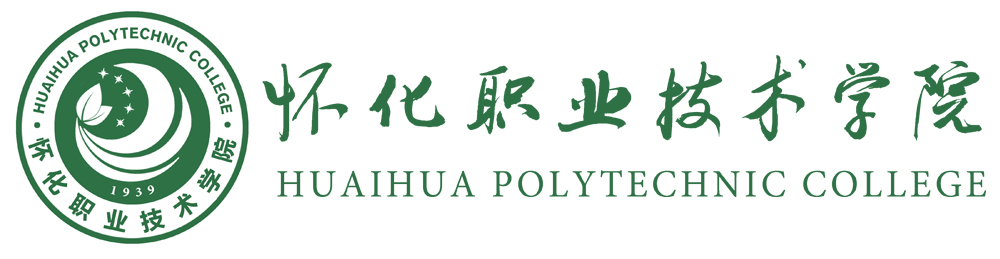 园艺技术专业技能考核标准与题库怀化职业技术学院教务处2019年7月目  录怀化职业技术学院园艺技术专业学生技能考核标准专业名称及适用对象1．专业名称园艺技术（专业代码：510107）。2．适用对象高职全日制在籍毕业年级学生。二、考核目标测试学生利用仪器与设备按照园艺技术行业农作物植保员、农业技术员、评茶员等职业工种通用的规范和要求完成其岗位核心技能的能力；测试学生利用常用的仪器设备及相应的实训条件，按照规范的测试流程和方法进行园艺植物保护技术、园艺植物生产技术的技能。在测试学生以上技能的同时对其在实际操作过程中所表现出来的职业素养进行综合评价。三、考核内容技能抽查内容包括专业基础技能与专业核心技能及专业拓展技能3个模块，专业基础技能模块包括基础化学、植物生长与环境及园艺植物育种技能3个典型工作项目，专业核心技能模块包括果树生产技能、蔬菜生产技能、花卉生产技能、茶叶生产技能、植物保护技能5个典型工作项目，专业拓展模块主要包含植物组织培养技能项目。要求学生能按照行业企业的操作规范独立完成，并体现良好的职业精神与职业素养。模块一 专业基础技能 植物生长与环境、园艺植物育种技能、基础化学。基本要求：能正确选择事宜种植对象的生长环境需求，能够对生长环境中各个条件实行监测监管，创设良好的种植环境保证品种的优良特性得以正常生产，能按照指定要求配制溶液，保证园艺产品生产过程达到环境友好型、资源节约型、质量安全无污染的要求，并能完整详实的记录测试过程和结果。遵守生产基地安全操作规程，保障生产安全，有防疫意识。能遵守生产基地管理要求，按照生产管理的有关要求使用仪器设备（工具），做到使用时定置和用后归位、及时清扫废弃物及杂物等，能事前进行仪器设备检查与调试，事后记录仪器性能状态。符合“农业技术员”的基本素养要求，体现良好的工作习惯。模块二 专业核心技能  果树生产技术技能、花卉生产技术技能、蔬菜生产技术技能、茶叶生产技术技能、园艺植物保护技术技能。基本要求： 具备国家职业资格“农业技术员”“农作物植保员”的技术水平与经验。能熟练掌握果树、蔬菜、花卉等园艺作物的生产技术，能正确辨识病虫害种类，熟练地操作各类设备对其进行科学管理。能根据病虫害特点制定科学的防治方案，使生产得以正常进行。保证园艺产品生产过程达到环保、节能、绿色无污染，并能完整详实的记录测试过程和结果。遵守生产基地安全操作规程，保障生产安全，有防疫意识。能遵守生产基地管理要求，按照生产管理的有关要求使用仪器设备（工具），做到使用时定置和用后归位、及时清扫废弃物及杂物等，能事前进行仪器设备检查与调试，事后记录仪器性能状态。符合“农作物植保员”的基本素养要求，体现良好的工作习惯。模块三 专业拓展技能  植物组织培养技能基本要求：能深刻理解植物组织培养技术的基本原理，按照要求配置指定浓度的药剂，独立完成组织培养的各个环节，保证园艺产品生产过程达到环保、节能、绿色无污染，并能完整详实的记录测试过程和结果。遵守生产基地安全操作规程，保障生产安全，有防疫意识。能遵守生产基地管理要求，按照生产管理的有关要求使用仪器设备（工具），做到使用时定置和用后归位、及时清扫废弃物及杂物等，能事前进行仪器设备检查与调试，事后记录仪器性能状态，体现良好的工作习惯。四、评价标准参考的技术标准或规范有：农作物植保员国家职业标准（三级）、农业技术员国家职业标准（三级）、评茶员工国家职业标准（三级）。五、抽考方式抽查过程中，根据参加测试的学生人数分派参与考核项目的学生人数，按照被分派的考核项目人数由学生本人随机抽取考核项目，在候考现场再随机抽取该项目下的任一试题进行测试；被测学生按照抽取试题的要求，在相应的实施条件下和规定的时间内个人独立完成测试任务。六、附录1.相关法律法规（摘录）2.相关规范与标准（摘录）专业技能考核题库模块一  专业基础模块01．试题编号：01光学显微镜的构造、使用及保养1 任务1.1.掌握光学显微镜的构造和各部分的作用1.2.掌握光学显微镜的使用方法。1.3了解保养措施。2 要求。2.1掌握光学显微镜的规范使用方法。2.2请填写1份光学显微镜的使用报告。2.3考试结束时，考生应立即停止操作，经考评专家允许后离开考场2.4注意规范操作。2.5考试时间为90分钟。3 评分标准4 考场主要条件5  报告光学显微镜的构造、使用及保养报告一、光学显微镜的构造二、光学显微镜的使用三、光学显微镜的保养02．试题编号：02植物简易制片（撕片法）1 任务掌握撕片法植物简易制片的规范操作方法。2 要求2.1规范操作植物简易制片。2.2请填写1份制片报告。2.3考试结束时，考生应立即停止操作，经考评专家允许后离开考场2.4注意安全操作。2.5考试时间为90分钟。3 评分标准4 考场主要条件5  报告 植物简易制片（撕片法）报告一、选材二、植物简易制片（撕片法）03.试题编号：03电子分析天平的使用（直接称量法）1 任务1.1掌握电子分析天平的规范使用方法。1.2能准确称取NaCl试剂0.5000g。准确读数并记录。2 要求2.1做好操作前的准备工作。2.2规范完整地操作完电子分析天平的规范使用方法，能准确读数并记录。2.3考试结束时，考生应立即停止操作，经考评专家允许后离开考场。2.4填写1份称量报告。2.5考试时间为90分钟。3 评分标准4 考场主要条件5  报告 电子分析天平的使用（直接称量法）报告一、接通电源，预热二、调水平。三、开机、调0.四、称量。五、读数、记录。六、关机。整理。04试题编号：04  土壤pH值测定1 任务采 用pH计 法，测定土壤的pH值，提交分析检验报结果。2 要求2.1正确规范操作，完成考核任务。2.2请填写1份土壤pH值测定结果报告。2.3考试结束时，考生应立即停止操作，经考评专家允许后离开考场2.4注意安全操作。2.5考试时间为90分钟。3 评分标准4 考场主要条件备注：未注明要求时，试剂均为AR，水为国家规定的实验室三级用水规格5  报告 土壤pH值测定报告一、操作步骤记录称取供试土10g，放入50ml的烧杯中，加入1mol/LKCl溶液25ml，间歇搅拌或摇动30分钟，放置30分钟后用酸度计测定。 二、原始数据记录水中氨氮含量分析结果三、结果分析与计算四、测定结果05试题编号：05  土壤速效钾测定1 任务采用火焰分光光度法测定待测土壤样品的速效钾含量，提交分析检验报结果。2 要求2.1正确规范操作，完成考核任务。2.2请填写1份土壤速效钾测定结果报告。2.3考试结束时，考生应立即停止操作，经考评专家允许后离开考场2.4注意安全操作。2.5考试时间为90分钟。3 评分标准4 考场主要条件备注：未注明要求时，试剂均为AR，水为国家规定的实验室三级用水规格5  报告 土壤有效钾含量测定报告一、操作步骤记录1 土壤速效钾的浸提。称取风干土样(1mm孔径)5.00g于150ml三角瓶中，加1mol/LNH4OAc溶液50.0ml(土液比为1：10)，用橡皮塞塞紧，在20—25℃下振荡30分钟用干滤纸过滤，滤液与钾标准系列溶液一起在火焰光度计上进行测定，在方格纸上绘制成曲线，根据待测液的读数值查出相对应的mg/L数，并计算出土壤中速效钾的含量。2 工作曲线绘制。分别吸取此100mg/LK标准液0，2，5，10，20，40ml放入100ml容量瓶中，用1mol/LNH4OAc定容，即得0，2，5，10，20，40mg/LK标准系列溶液。二、原始数据记录水中氨氮含量分析结果三、结果分析与计算通过制作标准曲线，根据样品的读数查到该样品的钾含量。四、测定结果06试题编号：06 氢氧化钠标准溶液标定1 任务采用滴定法完成0.lmol/L氢氧化钠标准滴定溶液的标定，提交分析检测报告。2 要求2.1正确规范操作，完成考核任务。2.2请填写1氢氧化钠浓度标定的结果报告。2.3考试结束时，考生应立即停止操作，经考评专家允许后离开考场2.4注意安全操作。2.5考试时间为90分钟。3 评分标准4 考场主要条件备注：未注明要求时，试剂均为AR，水为国家规定的实验室三级用水规格5  报告 氢氧化钠标准溶液的标定报告一、操作步骤记录用差减称量法准确称取基准试剂邻苯二甲酸氢钾1.0g（准确至0.0002g）于250mL锥形瓶中，加入80～100mL蒸馏水，溶解后，加入2滴酚酞指示剂，用待标定的氢氧化钠溶液滴定至溶液呈微红色，并保持30s不褪色即为终点，平行标定三次。二、原始数据记录数据记录表三、结果分析与计算结果计算C(NaOH )=  m x1000 /V/M式中：m_ 邻苯二甲酸氢钾的质量，g；V---- 标定消耗氢氧化钠溶液的体积，mL； M----- 邻苯二甲酸氢钾的摩尔质量[204.22 g/mol]o 0)四、标定结果模块二  专业核心技能01试题编号：01 果树分类和树种识别1.任务描述：对果树地上部分形态特征的观察，认识一些主要果树种类，识别不同树种和品种。2 要求2.1请填写1份实习报告。2.2考试结束时，考生应立即停止操作，经考评专家允许后离开考场2.3注意安全操作。2.4考试时间为90分钟。3.实施条件4.评价标准02.试题编号：02  树体结构和枝芽特性1.任务描述：通过考核，使学生认识果树树冠的基本结构、枝芽种类及其特征，为学习果树生物学特性打下基础。2 要求2.1请填写1份实习报告。2.2考试结束时，考生应立即停止操作，经考评专家允许后离开考场2.3注意安全操作。2.4考试时间为90分钟。3.实施条件4.评价标准03.试题编号： 03 葡萄硬枝扦插繁殖1.任务描述掌握葡萄硬枝扦插的时间、扦条剪取及扦后管理。2.要求2.1请填写1份实习报告。2.2考试结束时，考生应立即停止操作，经考评专家允许后离开考场2.3注意安全操作。2.4考试时间为90分钟。3.实施条件4.评价标准04.试题编号： 04 果树嫁接练习1.任务描述生产上常用的几种嫁接方法，熟练掌握削接穗、砧木、绑扎等嫁接基本技能。2.要求2.1请填写1份实习报告。2.2考试结束时，考生应立即停止操作，经考评专家允许后离开考场2.3注意安全操作。2.4考试时间为90分钟。3.实施条件4.评价标准05.试题编号：05 果树根际追肥1.任务描述果树根际追肥的方法和要求。2.要求2.1请填写1份实习报告。2.2考试结束时，考生应立即停止操作，经考评专家允许后离开考场2.3注意安全操作。2.4考试时间为90分钟。3.实施条件 4.评价标准06.试题编号：06 蔬菜露地直播操作技能⑴任务描述在一块长3米宽1米的菜地，施入适量的复合肥和有机肥，再用锄头和铁锹进行露地直播前的土地翻耕，整地作畦，要求整地平整，作畦规格适合平坦，播种程序和方法正确、熟练，种子分布均匀、密度合适、覆土厚度适中均匀一致。⑵实施条件⑶考核时量120分钟。⑷评价标准07.试题编号：07  蔬菜容器育苗播种操作技能⑴任务描述在温室大棚内，运用育秧袋进行育苗播种，要求考生在规定的时间内完成30袋黄瓜营养袋育苗播种任务，进行营养土的配置、消毒、装袋、播种，要求每袋出苗成功两根，。⑵实施条件⑶考核时量120分钟。⑷评价标准08.试题编号：08 蔬菜苗定植操作技能⑴任务描述在一块长3米宽1米的菜地，土地已翻耕好，要求考生整地作畦，要求整地平整，做畦规格适合平坦，然后覆盖好种植覆盖薄膜，进行辣椒苗。⑵实施条件⑶考核时量120分钟。⑷评价标准09试题编号：09 蔬菜栽培整地、施肥及做畦操作技能⑴任务描述在一块长3米宽1米的菜地，施入适量的复合肥和有机肥，再用锄头和铁锹进行露地直播前的土地翻耕，整地作畦，要求整地平整，作畦规格适合平坦。⑵实施条件⑶考核时量120分钟。⑷评价标准10试题编号：10 瓜类蔬菜嫁接操作技能⑴任务描述用黒籽南瓜作砧木，黄瓜苗做接穗，采用靠接和插接的嫁接方法嫁接十株黄瓜嫁接苗。⑵实施条件⑶考核时量90分钟。⑷评价标准11.试题编号：11  简易双层育苗棚搭建操作技能⑴任务描述要求考生在一块长3米，宽一米的地块，搭建一个双层简易的防寒育苗塑料拱棚。⑵实施条件⑶考核时量120分钟。⑷评价标准12.试题编号：12 蔬菜种子浸种催芽操作技能⑴任务描述要求考生把几种蔬菜种子按三种常见的浸种方法进行浸种催芽。⑵实施条件⑶考核时量120分钟。⑷评价标准13.试题编号：13  茶叶中水分含量测定1 任务根据GB 5009.3-2016方法对提供的待测材料进行水分含量测定，并将结果填入表中。2 要求2.1掌握采用常压干燥法测定水分含量。2.2掌握分析天平使用方法，并明确造成误差的主要原因。2.3考试结束时，考生应立即停止操作，经考评专家允许后离开考场。2.4注意安全操作。2.5考试时间为300分钟。3 评分标准4 考场主要条件5  报告 在规定时间内，将计算结果填入表1并提交。表 1茶叶中水分含量测定X=            ×100%X为样品中水分含量；M1为称量瓶和样品的质量，g；M2为称量瓶和样品干燥后的质量。g；M3为称量瓶的质量，g。14.试题编号：14 茶树叶片形态观察1 任务观察茶树叶片植物学特征，比较其形态与茶树品种、年龄、环境等因素的关系。2 要求2.1记录各类叶片形态特征，根据其特征分类。2.2将计算结果分析后填入表格。2.3考试结束时，考生应立即停止操作，经考评专家允许后离开考场。2.4注意安全操作。2.5考试时间为90分钟。3 评分标准4 考场主要条件5  报告 在规定时间内，填写入下表并上交。茶树叶片形态观察记录表15，试题编号15 茶树短穗扦插1 任务利用植物营养器官的再生能力，切取其根、茎、叶等营养器官的一部分，在一定的环境条件下插入土壤、沙或其他基质中，使其生根、发芽成为一个独立的新植株2 要求2.1请根据所提供的材料完成扦插过程。2.2考试结束时，考生应立即停止操作，经考评专家允许后离开考场。2.3注意安全操作。2.4考试时间为90分钟。3 评分标准4 考场主要条件16.试题编号：16 茶叶审评1 任务对不同种类茶叶进行感官审评，并撰写审评报告单。2 要求2.1请根据所提供的材料完成茶叶审评工作。2.2考试结束时，考生应立即停止操作，经考评专家允许后离开考场。2.3注意安全操作。2.4考试时间为90分钟。3 评分标准4 考场主要条件5  报告 完成审评工作后，记录审评结果，并提供报告单。17.试题编号：17 茶多酚含量测定1 任务采用酒石酸铁比色法测定样品中的茶多酚含量。2 要求2.1请根据所提供的材料测定其茶多酚含量。2.2考试结束时，考生应立即停止操作，经考评专家允许后离开考场。2.3注意安全操作。2.4考试时间为4小时。3 评分标准4 考场主要条件5  报告 记录测定结果，并提供测定报告单。18.试题编号：18果树病虫害种类识别1、任务正确识别农业生产中主要果树柑橘、梨树、桃树、葡萄等植物常见病虫害种类。2、要求2.1请根据考核标本作出判定。2.2考试方式：口试或笔试，采取其中一种方式进行，口试的方式是一对一进行，考评专家从50个考核标本中，随机抽取20个进行；笔试是将现场考核的50个标本名称写在答题纸上。2.3 考试结束时，考生应立即停止作答，经考评专家允许后离开考场。2.4考试时间：口试10分钟/人，笔试25分钟/人。2.5考试分值：100分。评分标准考场主要条件提供50个考核标本，笔试时提供答题纸。19.试题编号：19 果蔬病虫害种类识别1、任务正确识别农业生产中主要果树柑橘、梨树、桃树、葡萄、蔬菜等植物常见病虫害种类。2、要求2.1请根据考核标本作出判定。2.2考试方式：口试或笔试，采取其中一种方式进行，口试的方式是一对一进行，考评专家从50个考核标本中，随机抽取20个进行；笔试是将现场考核的50个标本名称写在答题纸上。2.3 考试结束时，考生应立即停止作答，经考评专家允许后离开考场。2.4考试时间：口试10分钟/人，笔试25分钟/人。2.5考试分值：100分。评分标准考场主要条件提供50个考核标本，笔试时提供答题纸。20.试题编号：20 花卉病虫害种类识别1、任务正确识别园艺生产中常见花卉植物的病虫害种类。2、要求2.1请根据考核标本作出判定。2.2考试方式：口试或笔试，采取其中一种方式进行，口试的方式是一对一进行，考评专家从50个考核标本中，随机抽取20个进行；笔试是将现场考核的50个标本名称写在答题纸上。2.3 考试结束时，考生应立即停止作答，经考评专家允许后离开考场。2.4考试时间：口试10分钟/人，笔试25分钟/人。2.5考试分值：100分。评分标准考场主要条件提供50个考核标本，笔试时提供答题纸。21.试题编号：21 果树病虫害种类、地下害虫及天敌种类识别1、任务正确识别农业生产中主要果树柑橘、梨树、桃树、葡萄等植物常见病虫害种类、地下害虫种类及天敌种类。2、要求2.1请根据考核标本作出判定。2.2考试方式：口试或笔试，采取其中一种方式进行，口试的方式是一对一进行，考评专家从50个考核标本中，随机抽取20个进行；笔试是将现场考核的50个标本名称写在答题纸上。2.3 考试结束时，考生应立即停止作答，经考评专家允许后离开考场。2.4考试时间：口试10分钟/人，笔试25分钟/人。2.5考试分值：100分。评分标准考场主要条件提供50个考核标本，笔试时提供答题纸。22.试题编号：22 植物检疫对象种类识别任务正确识别植物检疫对象中病、虫、草害种类。要求2.1请根据考核标本作出判定。2.2考试方式：口试或笔试，采取其中一种方式进行，口试的方式是一对一进行，考评专家从50个考核标本中，随机抽取20个进行；笔试是将现场考核的50个标本名称写在答题纸上。2.3 考试结束时，考生应立即停止作答，经考评专家允许后离开考场。2.4考试时间：口试10分钟/人，笔试20分钟/人。2.5考试分值：100分。评分标准考场主要条件提供50个考核标本，笔试时提供答题纸。23.试题编号：23 利用体视显微镜观察昆虫外部形态任务正确使用体视显微镜观察所指定的昆虫部位。要求2.1请根据项目要求，正确操作体视显微镜。2.2操作流程要规范，注意安全。2.3 考试结束时，考生应立即停止操作，经考评专家允许后离开考场。2.4考试时间：90分钟。2.5考试分值：100分。评分标准考场主要条件24.试题编号：24 农药的保存1、任务农药使用后，未用完的农药装瓶保存，看是否符合农药安全保存要求。要求2.1请根据项目要求，妥善保存农药。2.2操作流程要规范，注意安全。2.3 考试结束时，考生应立即停止操作，经考评专家允许后离开考场。2.4考试时间：90分钟。2.5考试分值：100分。评分标准考场主要条件25.试题编号：25 可湿性粉剂农药的稀释任务在生产中，利用农药来防治果蔬病虫害，使用最多的方法是喷雾。就是农药要加水稀释后才能进行喷雾防治。现在田里发生了病害，需要用杀菌剂进行防治，请你根据项目要求，进行可湿性粉剂药剂的稀释。要求2.1请根据项目要求，稀释农药。2.2操作流程要规范，注意安全。2.3 考试结束时，考生应立即停止操作，经考评专家允许后离开考场。2.4考试时间：90分钟。2.5考试分值：100分。评分标准考场主要条件5、报告 可湿性粉剂农药的稀释报告一、操作步骤记录二、农药稀释计算26.试题编号：26 乳油农药的稀释任务在农业生产中，防治田间害虫大多数杀虫剂是乳油农药，请你根据项目要求，进行乳油药剂稀释。要求2.1请根据项目要求，稀释农药。2.2操作流程要规范，注意安全。2.3 考试结束时，考生应立即停止操作，经考评专家允许后离开考场。2.4考试时间：90分钟。2.5考试分值：100分。评分标准考场主要条件5、 报告 乳油农药稀释报告一、操作步骤记录二、农药稀释计算27.试题编号：27 波尔多液的配制任务波尔多液在果树、蔬菜病害防治中使用广泛，现配制1%等量式波尔多液，用水量200ml。请根据项目要求进行正确操作。要求2.1请根据项目要求，配制1%等量式波尔多液。2.2操作流程要规范，注意安全。2.3 考试结束时，考生应立即停止操作，经考评专家允许后离开考场。2.4考试时间：90分钟。2.5考试分值：100分。评分标准考场主要条件5、报告 波尔多液配制报告一、操作步骤记录二、原始数据记录三、结果分析与计算28.试题编号：28 农药喷雾防治任务在蔬菜生产中，当菜地里发生了大量的蚜虫，需要用喷雾器进行药剂防治。请你根据项目要求，正确使用喷雾器。要求2.1请根据项目要求，正确使用喷雾器。2.2操作流程要规范，注意安全。2.3 考试结束时，考生应立即停止操作，经考评专家允许后离开考场。2.4考试时间：90分钟。2.5考试分值：100分。评分标准考场主要条件5、 报告 农药喷雾防治报告一、操作步骤记录二、农药稀释计算29.试题编号：29 果园害虫田间调查任务在果园生产中，发生了柑橘全爪螨，是否需要喷药防治，这就要进行田间调查，获得原始资料，进行统计分析。请你根据项目要求，采用正确的调查方法，设计调查表格。当调查200片叶，被害叶片168叶，有柑橘全爪螨322只，请计算虫口密度和被害率。要求2.1请根据项目要求，采用正确调查方法和计算方法。2.2 操作流程要规范，注意安全。2.3 考试结束时，考生应立即停止操作，经考评专家允许后离开考场。2.4考试时间：120分钟。2.5考试分值：100分。评分标准考场主要条件5、 报告 果园害虫田间调查报告一、调查方法原始数据记录二、调查表格数据统计计算三、调查结果分析30.试题编号：30 柑橘全爪螨的综合防治任务柑橘全爪螨是柑橘园里的主要害螨，危害十分严重。请你根据项目要求，采用综合防治，以减少柑橘全爪螨危害，保证柑橘丰产。要求2.1请根据项目要求，采用正确的防治方法。2.2操作流程要规范，注意安全。2.3 考试结束时，考生应立即停止作答，经考评专家允许后离开考场。2.4考试时间：口试10分钟/人。2.5考试分值：100分。评分标准考场主要条件无31.试题编号：31 葡萄霜霉病的综合防治任务葡萄霜霉病是山地发生的主要病害。请你根据项目要求，采用综合防治，以减少葡萄霜霉病的发生，保证葡萄安全丰产。要求2.1请根据项目要求，采用正确的防治方法。2.2操作流程要规范，注意安全。2.3 考试结束时，考生应立即停止作答，经考评专家允许后离开考场。2.4考试时间：口试10分钟/人。2.5考试分值：100分。评分标准考场主要条件无32.试题编号：32  柑橘大实蝇的综合防治任务柑橘大实蝇是检疫对象，一旦在果园中发生危害十分严重，导致柑橘不能食用。请你根据项目要求，采用综合防治，以减少柑橘大实蝇的危害，保证柑橘丰产。要求2.1请根据项目要求，采用正确的防治方法。2.2操作流程要规范，注意安全。2.3 考试结束时，考生应立即停止作答，经考评专家允许后离开考场。2.4考试时间：口试10分钟/人。2.5考试分值：100分。评分标准考场主要条件无模块三  专业拓展技能1试题编号：01 MS 母液的配制1 任务根据给出的MS母液配制配方进行计算，将计算结果填入表中，并配制相应MS母液。2 要求2.1请依据母液配方表计算并配制相应的MS母液。2.2请将计算结果填入母液配制表。2.3考试结束时，考生应立即停止操作，经考评专家允许后离开考场。2.4注意安全操作。2.5考试时间为90分钟。3 评分标准4 考场主要条件5  报告 在规定时间内，将计算结果填入表1并提交。表 1 母液配制配方2试题编号：02  MS 培养基的配制1 任务请利用提供的母液和材料，以MS+0.02mg/LNAA+3%蔗糖+0.7%琼脂，pH为5.8，配制培养基500ml，并均匀分装到12个培养瓶，不进行灭菌，将计算结果和灭菌步骤填入表中。2 要求2.1请依据给出培养基配制计算并配制相应的MS培养基。2.2请将计算结果和灭菌步骤，填入MS培养基配制表。2.3考试结束时，考生应立即停止操作，经考评专家允许后离开考场。2.4注意安全操作。2.5考试时间为90分钟。3 评分标准4 考场主要条件5  报告 在规定时间内，填写好表2并上交。MS+0.02mg/LNAA+3%蔗糖+1.4%琼脂表2  MS培养基配制3试题编号：03 组培苗继代培养无菌操作1 任务按无菌操作规范要求，完成试管苗的继代培养5瓶。2 要求2.1请根据无菌操作规范要求完成组培苗继代苗操作。2.2考试结束时，考生应立即停止操作，经考评专家允许后离开考场。2.3注意安全操作。2.4考试时间为90分钟。3 评分标准4 考场主要条件评价内容评价内容配分考核内容及要求评分细则\光学显微镜的的构造、使用及保养（80%）光学显微镜的构造201.机械部分：镜座、镜柱、镜臂、载物台、通光孔、调焦螺旋、转换盘、镜筒。2.光学部分：反光镜、聚光器、接物镜、接目镜。3.各部分功能。识别各部分构造每部分记1分，掌握每部分功能记1分。\光学显微镜的的构造、使用及保养（80%）光学显微镜的使用方法551. 取镜。一手托镜座，一手握镜臂。放置位置距实训台边缘10-15cm.2、对光。接通电源，调亮反光镜。低倍镜对准通光孔。双目注视视野是否亮。3、放片：放置永久切片。4、低倍镜使用：低倍接物镜对准通光孔，转动粗调，从一侧注视镜筒下降到接物镜接近切片。再双目观察，上升镜筒，到物像出现。再调微调到物像清晰。5高倍镜使用：在低倍镜前提下使用高倍镜，先将物像移至视野中央。用高倍镜对准通光孔；调微调，从一侧注视镜筒下降到高倍镜轻轻接触到切片，再双目注视视野，上升镜筒到物像出现，调微调到清晰。6还镜。调粗调上升镜筒，转动转换盘，用低倍镜对准通光孔。7用绸布擦拭显微镜一遍。8套袋，归还到镜箱。第1步记5分。第2步记5分。第3步记5分。第4步记15分。第5步记10分。第6步记5分。第7步记5分。第8步记5分。\光学显微镜的的构造、使用及保养（80%）保养措施51各配件不要随意拆卸。2接物镜、接目镜不要随意用手指或粗布擦。第1步记2分。第2步记2分。职业素养与操作规范（20%）职业素养与操作规范（20%）5正确着装，做好使用前准备，遵守考场纪律。衣冠不整扣1分；未穿工作服扣2分，不按指定工位操作的扣2分；不服从考评专家安排的该项计0分。职业素养与操作规范（20%）职业素养与操作规范（20%）5遵守实验室管理要求，符合使用显微镜的基本素养要求。事前不检查仪器、用具扣1分，使用过的工具不及时归位的扣1分。职业素养与操作规范（20%）职业素养与操作规范（20%）5正确规范使用仪器设备（工具）。不正确的使用仪器设备的扣2分。造成仪器设备（工具）损坏的扣3分，造成安全事故的本大项记0分。职业素养与操作规范（20%）职业素养与操作规范（20%）5养成良好的工作习惯。未操作正确的第1次扣1分，第2次扣2分，鉴定完成后，设备未归位的扣1分。序号类别名称规格数量备注1仪器光学显微镜1台1人使用2工具永久切片绸布3片1片1人使用1人使用3器皿培养皿1个1人使用4耗材擦镜纸、二甲苯若干1人使用评价内容评价内容配分考核内容及要求评分细则简植物简易制片（80%）取材与处理10选取无病虫害洋葱一个。每步不对扣5分。简植物简易制片（80%）取材与处理10剥去最外层鳞片1-2层，用小刀切成几瓣。简植物简易制片（80%）简易制片101选好载盖玻片。并用纱布擦好。第1步不对扣5分。简植物简易制片（80%）简易制片252在载玻片中央滴碘液一滴，用镊子撕取洋葱鳞叶内表皮一小片，大约3-5平方毫米，置于碘液最中央。若发生重叠或折叠，可用镊子或解剖针将其铺平。第2步不对扣10分。简植物简易制片（80%）简易制片203加盖玻片：用镊子夹盖玻片，使一边接触碘液，慢慢放下盖玻片。避免产生气泡或赶走气泡。第3步不对扣10分简植物简易制片（80%）简易制片104用吸水纸蘸取盖玻片边缘多余水分。装片标准是：材料无皱褶'不重叠，水分适宜，无气泡第4步不对扣5分。简植物简易制片（80%）简易制片155整理实训台，仪器、用具归还原处。第5步不对扣5分。职业素养与操作规范（20%）职业素养与操作规范（20%）5正确着装，做好制片前准备，遵守考场纪律。衣冠不整扣1分；未穿工作服的扣2分，不按指定工位操作的扣2分；不服从考评专家安排的该项计0分。职业素养与操作规范（20%）职业素养与操作规范（20%）5遵守实验室管理要求，符合简易制片的基本素养要求。事前不检查操作工具扣1分，使用过的工具不及时归位的扣1分。职业素养与操作规范（20%）职业素养与操作规范（20%）5正确使用仪器设备（工具）。不正确的使用仪器设备的扣2分。造成仪器设备（工具）损坏的扣3分，造成安全事故的本大项记0分。职业素养与操作规范（20%）职业素养与操作规范（20%）5规范完成各项操作，养成良好的工作习惯。未正确进行规范操作第1次扣1分，第2次扣2分，鉴定完成后，设备未归位的扣1分。序号类别名称规格数量备注1工具及用具载盖玻片4套1人使用1工具及用具解剖针1根1人使用1工具及用具尖嘴镊子12cm1把1人使用1工具及用具纱布1片1人使用1工具及用具小刀1把1人使用2器皿大培养皿1个1人使用耗材擦镜纸若干1人使用耗材碘液1瓶1人使用耗材洋葱鳞茎1个1人使用耗材报告单1张1人使用评价内容评价内容配分考核内容及要求评分细则职业素养与操作规范（20分）职业素养与操作规范（20分）5穿戴工作服及手套。不按要求的错1项扣2分。职业素养与操作规范（20分）职业素养与操作规范（20分）5清查所需的仪器、用具是否齐全，并摆放到位。做好考核前准备。不按要求的错1项扣2分。职业素养与操作规范（20分）职业素养与操作规范（20分）5规范熟练地完成操作过程。不按要求的错1项扣2分。职业素养与操作规范（20分）职业素养与操作规范（20分）5考试完成后对现场进行清扫、用具的清洗及还原归位。不按要求的错1项扣2分。操作过程与结果（或完成效果）（80分）15接通电源，预热30分钟。每错1项扣2分。操作过程与结果（或完成效果）（80分）210调水平（看水珠是否到中心位置）。每错1项扣2分操作过程与结果（或完成效果）（80分）310打开天平侧门，先用毛刷扫一遍，关侧门，开机检查示数是否为0.0000。若不是，去皮归0.0000。每错1项扣2分操作过程与结果（或完成效果）（80分）45取称量纸1张置于天平盘中心位置，去皮归0.0000。每错1项扣2分操作过程与结果（或完成效果）（80分）520用药匙从NaCl试剂瓶中取少量，用手轻拍手腕，让试剂慢慢落到称量纸上，到显示屏读数显示为0.5000，并稳定。关侧门。每错1项扣2分。操作过程与结果（或完成效果）（80分）610读数，并记录：NaCl：0.5000g。每错1项扣2分操作过程与结果（或完成效果）（80分）710开侧门，取出载NaCl试剂的称量纸，倒入洁净的小烧杯中。每错1项扣2分操作过程与结果（或完成效果）（80分）85关机。用毛刷扫一遍。关侧门。每错1项扣2分操作过程与结果（或完成效果）（80分）95整理实训台。归还仪器用具到原位。每错1项扣2分序号类别名称规格数量备注1工具及用具电子分析天平1台1人使用1工具及用具毛刷1把1人使用1工具及用具药匙1把1人使用1工具及用具插板1个1人使用1工具及用具实验服1件1人使用1工具及用具记录笔1支1人使用2器皿小烧杯1个1人使用耗材称量纸若干1人使用耗材NaCl试剂（分析纯）1瓶1人使用耗材报告单1张1人使用评价内容评价内容配分考核内容及要求评分细则操作60烧杯要润洗烧杯未润洗，扣3分操作60电极清洗正确电极清洗不正确扣3分；操作60玻璃仪器洗涤要干净不干净，扣2分；操作60正确地进行仪器校正仪器校正不正确扣5分；操作60正确地操作酸度计酸度计操作错误，扣5分；操作60计算中必须进行温度校若计算中未进行温度校正，扣6分；操作60数据中有效位数规范正确数据中有效位数不对或修约错误每处扣1分结果201相对误差2 相对标准差1 相对误差小于4.0%，10分。其他6分2 相对标准差小于3.0%，10分。其他6分职业素养与操作规范（20%）职业素养与操作规范（20%）5正确着装，做好测定前准备，遵守考场纪律。衣冠不整扣1分；未穿工作服的扣2分，不按指定工位操作的扣2分；不服从考评专家安排的该项计0分。职业素养与操作规范（20%）职业素养与操作规范（20%）5操作环境整洁、有序，及时记录鉴定原始数据，具有良好的工作习惯。工作台凌乱扣1分，不及时记录测定原始数据的扣2分，工作习惯差的扣1分。职业素养与操作规范（20%）职业素养与操作规范（20%）5正确操作仪器、设备和使用药品试剂不正确的使用仪器设备与药品试剂的扣2分，造成仪器设备损坏的扣3分，造成安全事故的本大项记0分。职业素养与操作规范（20%）职业素养与操作规范（20%）5轻拿轻放，文明操作，遇事不惊，服从安排鲁莽操作扣1分，不能良好处理意外事件扣1分。序号类别名称规格数量备注1仪器pH/mV 计1台/人1人使用1仪器玻璃电极1支/人1人使用1仪器甘汞电极1支/人1人使用1仪器或复合pH电极1支/人1人使用1仪器玻璃仪器洗涤 及其洗涤用试公用1仪器洗瓶500mL1只/人1人使用1仪器烧杯50mL6只/人1人使用1仪器废液杯500mL1只/人1人使用2试剂KCl溶液1mol/L1000ml1人使用2试剂苯二甲酸氢钾标准缓冲溶液25°C 时，pH 为 4.03500ml1人使用2试剂磷酸盐标准缓冲溶液25°C 时，pH 为 6.86500ml1人使用2试剂考核供试土20目土壤样品100g1人使用测定重复123测定结果测定结果（平均值）评价内容评价内容配分考核内容及要求评分细则规范操作与结果计算操作60定容要规范不规范，扣2分；规范操作与结果计算操作60移液管使用规范不规范，扣2分；规范操作与结果计算操作60读数操作规范不准确，扣2分；规范操作与结果计算操作60器皿洗涤要干净不干净，扣2分；规范操作与结果计算操作60正确配制标准系列溶液标准系列溶液个数不足5个，扣3分；规范操作与结果计算操作60五个点分布要合理不合理，扣3分；规范操作与结果计算操作60测试试液读数必须处于工作曲线范围内吸光度超出工作曲线范围，扣3分；规范操作与结果计算操作60工作曲线线性相关系数＞0.999,不扣分;规范操作与结果计算操作60工作曲线线性0.999＞相关系数＞0.99,扣5分；规范操作与结果计算操作60工作曲线线性相关系数＜0.99,扣10分。规范操作与结果计算结果201相对误差2 相对标准差1 相对误差小于4.0%，10分。其他6分2 相对标准差小于3.0%，10分。其他6分职业素养与操作规范（20%）职业素养与操作规范（20%）5正确着装，做好测定前准备，遵守考场纪律。衣冠不整扣1分；未穿工作服的扣2分，不按指定工位操作的扣2分；不服从考评专家安排的该项计0分。职业素养与操作规范（20%）职业素养与操作规范（20%）5操作环境整洁、有序，及时记录鉴定原始数据，具有良好的工作习惯。工作台凌乱扣1分，不及时记录测定原始数据的扣2分，工作习惯差的扣1分。职业素养与操作规范（20%）职业素养与操作规范（20%）5正确操作仪器、设备和使用药品试剂不正确的使用仪器设备与药品试剂的扣2分，造成仪器设备损坏的扣3分，造成安全事故的本大项记0分。职业素养与操作规范（20%）职业素养与操作规范（20%）5轻拿轻放，文明操作，遇事不惊，服从安排鲁莽操作扣1分，不能良好处理意外事件扣1分。序号类别名称规格数量备注1仪器火焰光度计1台/人1人使用1仪器天平0.01g1 台/人1人使用1仪器振荡机三角瓶(250ml,100ml)、漏斗(60ml)、滤纸、坐标纸、角匙、吸耳球、移液管(50ml)2 cm2个/人1人使用1仪器移液管50mL1支/人1人使用1仪器移液管10mL1支/人1人使用1仪器三角瓶150mL3个/人1人使用1仪器滤纸定量1盒/人1人使用1仪器容量瓶50mL10个/人1人使用1仪器玻璃仪器洗涤用具 及其洗涤用试剂―公用1人使用2试剂中性溶液1.0mol/LNH4OAc500ml1人使用2试剂钾标准溶液100mg/L500ml1人使用测定重复123测定结果测定结果（平均值）评价内容评价内容配分考核内容及要求评分细则规范操作与结果计算称量 10先检查天平的使用登记记录，了解天平是否处于可用状态。并检查与调节使天平处于水平状态。用软毛刷将天平盘上的灰尘轻刷干净，然后调好零点。然后进行规范称样。1.不检查天平使用登记，扣1分；不检查和调节水平，扣2分，不轻刷灰尘，扣1分。规范操作与结果计算滴定 501. 滴定管的洗涤与试漏；2.润洗与装液；3..排空气与调零调零；4. 加指示剂操与滴定姿势正确；5. 滴定速度控制得当；摇瓶操作规范，瓶口不能接触滴定管，手不能离开旋塞让液体自行流下； 6. 锥形瓶洗涤符合要求；7. 滴定后补加溶液规范； 8..确保最后 一滴指示剂变色，30秒颜色不消失；9. 读数规范；数据记录正确；1. 洗涤不合要求，扣1分；没有试漏，扣1分； 2. 没有润洗，扣2分；装液操作不正确，扣2分； 3. 未排空气，扣2分；没有调零，扣2分； 4. 加指示剂操作不当，扣2分；滴定姿势不正确，扣1 分； 5. 滴定速度控制不当，扣2分；摇瓶操作不正确，扣1 分； 6. 锥形瓶洗涤不合要求，扣2分； 7. 滴定后补加溶液操作不当，扣1分； 8.终点判断不准确， 扣2分； 9. 读数操作不正确，扣2分；数据记录不正确，扣1分。规范操作与结果计算结果201相对误差2 相对标准差1 相对误差小于0.6%，10分。其他6分2 相对标准差小于0.6%，10分。其他6分职业素养与操作规范（20%）职业素养与操作规范（20%）5正确着装，做好测定前准备，遵守考场纪律。衣冠不整扣1分；未穿工作服的扣2分，不按指定工位操作的扣2分；不服从考评专家安排的该项计0分。职业素养与操作规范（20%）职业素养与操作规范（20%）5操作环境整洁、有序，及时记录鉴定原始数据，具有良好的工作习惯。工作台凌乱扣1分，不及时记录测定原始数据的扣2分，工作习惯差的扣1分。职业素养与操作规范（20%）职业素养与操作规范（20%）5正确操作仪器、设备和使用药品试剂不正确的使用仪器设备与药品试剂的扣2分，造成仪器设备损坏的扣3分，造成安全事故的本大项记0分。职业素养与操作规范（20%）职业素养与操作规范（20%）5轻拿轻放，文明操作，遇事不惊，服从安排鲁莽操作扣1分，不能良好处理意外事件扣1分。序号类别名称规格数量备注1仪器碱式滴定管50ml1支1人使用1仪器量筒50ml1只1人使用1仪器玻璃仪器洗涤用具及洗涤剂™公用1人使用1仪器锥形瓶250ml3只1人使用1仪器洗瓶500ml1只1人使用2试剂氢氧化钠溶液约 O.lmol/L250ml1人使用2试剂邻苯二甲酸氢钾电烘箱中于 105°C~110°C 干燥至恒重5g1人使用2试剂无CO2水500ml1人使用2试剂酚酞指示剂10g/L公用1人使用项目123称量瓶和基准物的质量(第一次读数)(g)称量瓶和基准物的质量(第二次读数)(g)基准物的质量m(g)标定消耗氢氧化钠标准溶液的体积(mL)氢氧化钠溶液的浓度c (mol/L)氢氧化钠溶液浓度c的平均值(mol/L)序号类别名称规格数量备注1场地校内外实习基地能容纳30名考生进行果树树种识别操作的果树生产基地100亩30人使用2材料柑桔、枇杷、葡萄、板粟、梨、桃、李、梅、柿等植株成年树各种类不低于10株30人使用3工具笔记本、铅笔4测评专家每10名考生配备一名考评员，考评员要求具备至少1年以上果树生产管理经历，具有中级以上的职称或国家职业资格考评员资格。每10名考生配备一名考评员，考评员要求具备至少1年以上果树生产管理经历，具有中级以上的职称或国家职业资格考评员资格。每10名考生配备一名考评员，考评员要求具备至少1年以上果树生产管理经历，具有中级以上的职称或国家职业资格考评员资格。必备评价内容评价内容评价内容配分考核内容及要求评分细则职业素养（10分）职业素养（10分）职业素养（10分）5着装整洁大方。没按规定的，每错一项扣2分。职业素养（10分）职业素养（10分）职业素养（10分）5清查给定的资料、工具、材料是否齐全，做好工作前准备。没按规定的，每错一项扣1分。或完成效果（90分）形态特征树性10乔木果树、灌木果树、藤本果树、草本果树施工材料准备不充分或有误，每错一项扣2分。或完成效果（90分）形态特征叶片20形状（长椭圆形、披针形、剑形等）、叶缘（全缘、锯齿、波浪状等）、单叶、复叶（羽状复叶、掌状复叶、三出复叶、单身复叶等）每错一项扣2分。或完成效果（90分）方法（60分）按植物学分类30（科、属）每错一项扣2分。或完成效果（90分）方法（60分）按生态适应性分类20寒带果树、温带果树、亚热带果树、热带果树每错一项扣2分。或完成效果（90分）方法（60分）按冬季是否落叶分类10常绿果树、落叶果树每错一项扣2分序号类别名称规格数量备注1场地校内外实习基地能容纳30名考生进行树体结构和枝芽特性识别的果树生产基地100亩30人使用2材料柑桔、枇杷、葡萄、板粟、梨、桃等植株成年树各种类不低于10株30人使用3工具笔记本、铅笔4测评专家每10名考生配备一名考评员，考评员要求具备至少1年以上果树生产管理经历，具有中级以上的职称或国家职业资格考评员资格。每10名考生配备一名考评员，考评员要求具备至少1年以上果树生产管理经历，具有中级以上的职称或国家职业资格考评员资格。每10名考生配备一名考评员，考评员要求具备至少1年以上果树生产管理经历，具有中级以上的职称或国家职业资格考评员资格。必备评价内容评价内容配分考核内容及要求评分细则职业素养（10分）职业素养（10分）5着装整洁大方。没按规定的，每错一项扣2分。职业素养（10分）职业素养（10分）5清查给定的资料、工具、材料是否齐全，做好工作前准备。没按规定的，每错一项扣1分。完成效果（90分）树冠结构20（1）根颈（2）主干 （3）主枝、副主枝（4）侧枝、枝组、新梢（5）骨干枝（6）树冠每错一项扣3分。完成效果（90分）枝条的类型20根据枝条抽生的季节不同分；根据枝条一年中抽生的连续次序分；根据枝条的性质不同分；每错一项扣2分。完成效果（90分）芽的类型30（1）根据芽的着生位置不同分；（2）根据芽的性质不同分；（3）根据同一叶腑着生芽数不同分；（4）根据芽上有无鳞片分；（5）根据芽能否按时萌发分；每错一项扣6分完成效果（90分）枝芽的生长特性20（1）顶端优势（2）芽的异质性（3）芽的早熟性（4）萌发率和成枝率（5）分枝角度（6）顶芽自剪。每错一项扣3分序号类别名称规格数量备注1场地校内外实习基地能容纳30名考生进行葡萄硬枝扦插繁殖果树生产基地2亩30人使用2材料葡萄硬枝、生根粉、干净清水条每人不低于300株的葡萄硬枝30人使用3工具枝剪、烧杯、玻捧、桶、锄头、铲每人一套4测评专家每10名考生配备一名考评员，考评员要求具备至少1年以上果树生产管理经历，具有中级以上的职称或国家职业资格考评员资格。每10名考生配备一名考评员，考评员要求具备至少1年以上果树生产管理经历，具有中级以上的职称或国家职业资格考评员资格。每10名考生配备一名考评员，考评员要求具备至少1年以上果树生产管理经历，具有中级以上的职称或国家职业资格考评员资格。必备评价内容评价内容评价内容配分考核内容及要求评分细则职业素养（10分）职业素养（10分）职业素养（10分）5穿戴劳动服及手套。没按规定的，每错一项扣2分。职业素养（10分）职业素养（10分）职业素养（10分）5清查给定的资料、工具、材料是否齐全，做好工作前准备。没按规定的，每错一项扣1分。操作过程与结果（或完成效果）（90分）扦插准备（10分）材料5材料准备充分。每错一项扣2分。操作过程与结果（或完成效果）（90分）扦插准备（10分）工具5工具准备充分。每错一项扣2分。操作过程与结果（或完成效果）（90分）施工过程（70分）作畦10按“畦宽100cm（畦面过宽，操作不便）、畦高15～25cm（畦面过高易干旱，过低易积水）、沟宽30～40cm”规格要求作畦。不规范者，每错一项扣5分。操作过程与结果（或完成效果）（90分）施工过程（70分）枝蔓的选择  10枝蔓结合冬季修剪采取。选择品种纯正、生长健壮、充分老熟、芽眼饱満的一年生枝蔓的中下部。枝蔓上部较细弱，芽眼不饱満，不宜选用。另外，节间过长的徒长枝，也不宜选用。不规范者，每错一项扣5分。操作过程与结果（或完成效果）（90分）施工过程（70分）扦条剪取  10枝蔓采集后，通常剪成带2—3个芽、长10—15cm的扦条，要求顶芽饱満，上端剪口距芽2—4cm，如果剪口离芽太近，扦条干枯会影响到芽眼萌发；下端在芽眼处斜剪，呈马耳形，芽眼处根原体多，贮藏养分多，有利于发根。操作过程与结果（或完成效果）（90分）施工过程（70分）扦条处理  10春季气温通常升高比地温快，扦插后往往先萌发而后生根。因此扦插前对扦条进行处理，可以促进生根，提高成活率。操作过程与结果（或完成效果）（90分）施工过程（70分）营养袋准备10一般选用高10cm、上口径8—9cm的营养袋。营养土配制  疏松肥沃的园土、腐熟的有机肥各1份，加入适量的磷肥拌匀。营养袋装土　将营养土装满营养袋，然后将营养袋整齐地摆放备用。操作过程与结果（或完成效果）（90分）施工过程（70分）扦插方法 10将处理的插条插入己经准备好的营养袋内，深度为4—5cm，压实并充分淋水。操作过程与结果（或完成效果）（90分）施工过程（70分）扦后管理 10 淋水保湿　每天或隔天喷水一次，每次喷水量宜少，使上下湿土相接即可。操作过程与结果（或完成效果）（90分）施工后期（10分）场地的清理5保证现场整洁。没达到规定的，每错一项扣2分。操作过程与结果（或完成效果）（90分）施工后期（10分）工具的清洁保护5施工工具进行及时整理并入库没达到规定的，每错一项扣2分。序号类别名称规格数量备注1场地校内外实习基地能容纳30名考生进行果树嫁接练习果树生产基地2亩30人使用2材料塑料薄膜、接穗、砧木每人不低于300株的葡萄硬枝30人使用3工具枝剪、嫁接刀、磨刀石、凳子、标签、湿抹布。每人一套4测评专家每10名考生配备一名考评员，考评员要求具备至少1年以上果树生产管理经历，具有中级以上的职称或国家职业资格考评员资格。每10名考生配备一名考评员，考评员要求具备至少1年以上果树生产管理经历，具有中级以上的职称或国家职业资格考评员资格。每10名考生配备一名考评员，考评员要求具备至少1年以上果树生产管理经历，具有中级以上的职称或国家职业资格考评员资格。必备评价内容评价内容评价内容配分考核内容及要求评分细则职业素养（10分）职业素养（10分）职业素养（10分）5穿戴劳动服及手套。没按规定的，每错一项扣2分。职业素养（10分）职业素养（10分）职业素养（10分）5清查给定的资料、工具、材料是否齐全，做好工作前准备。没按规定的，每错一项扣1分。操作过程与结果（或完成效果）（90分）准备工作（10分）材料5接穗采集：选择树冠外围中上部、1—2年生、长度适中、芽体饱满、充分木质化的枝条。细弱枝，徒长枝，内膛枝不宜采用。每错一项扣2分。操作过程与结果（或完成效果）（90分）准备工作（10分）工具5嫁接刀要磨锋利，并准备好塑料薄膜、磨刀石、湿抹布等每错一项扣2分。操作过程与结果（或完成效果）（90分）施工过程（60分）切接法30(1) 切削砧木　在砧木离地面10—20cm处选择光滑部位剪顶(剪口下最好保留少量叶片)，选择平直的一面向上斜切一刀，大约为45度斜面，然后在斜面下方形成层向下切一刀，切口长2—3cm，稍带木质部。(2) 削接穗　接穗平面向下，将枝条下端削成45度斜面，然后转动枝条，使平面向上，下刀达形成层，削出切口与砧木切口长度一致的平滑的切面。　　　　　　　　　　　　　　　　　　　　　　　　　　   　　　　　　　　　　　　　　　　　　　　      (3) 绑扎  将接穗插入砧木内，砧穗之间的形成层互相对准，最好两边形成层都对齐，如接穗小砧木大而不能两边对齐，至少要对齐一边，然后用薄膜带绑扎紧。不规范者，每错一项扣5分。操作过程与结果（或完成效果）（90分）施工过程（60分）改良切接法30（1）切砧木　在砧木离地面15—20cm处，以60度角斜削去砧木上部，然后在砧木斜口下端沿皮层与木质部交界处向下纵切一刀，切面长短视接穗长短而定，一般约2cm。（2）削接穗　把枝条芽眼向上，从叶柄与芽眼间斜削一刀，削去叶柄但不伤及芽眼，斜面长2cm，背面反切一刀成45度角。（3）包扎  把砧穗切面对齐，接穗与砧木成丫状，然后用薄膜带捆绑，不露芽。不规范者，每错一项扣5分。操作过程与结果（或完成效果）（90分）施工后期（10分）场地的清理5保证现场整洁。没达到规定的，每错一项扣2分。操作过程与结果（或完成效果）（90分）施工后期（10分）工具的清洁保护5施工工具进行及时整理并入库没达到规定的，每错一项扣2分。序号类别名称规格数量备注1场地校内外实习基地能容纳30名考生进行果树根际追肥果树生产基地30株每人1株材料 化肥、沤制腐熟的有机肥（水肥）、果树植株。若干满足施肥树木的需要3工具大铁铲工用30每人1把3工具锄头工用30每人1把3工具簸箕和扁担工用30每人1只3工具工作服和手套必备30每人1套4测评专家每10名考生配备一名考评员，考评员要求具备至少1年以上果树生产企业管理经历，具有中级以上的职称或国家职业资格考评员资格。每10名考生配备一名考评员，考评员要求具备至少1年以上果树生产企业管理经历，具有中级以上的职称或国家职业资格考评员资格。每10名考生配备一名考评员，考评员要求具备至少1年以上果树生产企业管理经历，具有中级以上的职称或国家职业资格考评员资格。评价内容评价内容评价内容配分考核内容及要求评分细则职业素养（10分）职业素养（10分）职业素养（10分）5穿戴工作服及手套。没按规定的，每错一项扣2分。职业素养（10分）职业素养（10分）职业素养（10分）5清查给定的资料、工具、材料是否齐全，做好工作前准备。没按规定的，每错一项扣1分。操作过程与结果（或完成效果）（90分）施工准备（20分）准备肥料10正确选择肥料种类，合理配比肥料，准备不充分或有误。每错一项扣2分。操作过程与结果（或完成效果）（90分）施工准备（20分）工具10施工工具准备充分。每错一项扣2分。操作过程与结果（或完成效果）（90分）施工过程（50分）开挖沟壕301、施肥沟的种类（1）两条对面施肥沟。（2）环状施肥沟。（3）放射状施肥沟。（4）位置  树冠外围滴水处。2.规格  宽度30cm、深度5—10cm、长度视树冠大小而定。每错一项扣5分。操作过程与结果（或完成效果）（90分）施工过程（50分）施肥20将化肥与有机肥混合均匀后平均撒到施肥沟内与土混匀后，然后盖土。没达到规定的，每错一项扣5分。操作过程与结果（或完成效果）（90分）施工后期（20分）覆盖埋土10将单株施肥沟壕埋平，覆土过程土壤的填埋步骤要正确。没达到规定的，每错一项扣3分。操作过程与结果（或完成效果）（90分）施工后期（20分）清理现场10完工后，地面平整美观，施工工具进行及时整理与清洁。没达到规定的，每错一项扣2分。序号类别名称规格数量备注1场地实训基地容纳20名考生同时进行操作100—200M220人共享2材料复合肥20kg每人1kg2材料有机肥100公斤每人5kg2材料油菜籽400克每人20克2材料育苗专用有机肥或泥炭土育苗专用有机肥100公斤每人5kg4工具锄头型号：普通，规格：1号，锄身宽度：70mm，长度：110mm全长：165mm20把每人1把4工具铁锹型号： S503-4 规格：钢锹头 厚度： 1.6mm前幅宽： 20020把每人1把4工具计算器BP1400-DL/230*302*85mm20个每人1个4工具钢卷尺品牌：闳博工量具，型号：HB-66A，参数：5m20把每人1把4工具工作服20套每人1套4工具手套20双每人1双评价内容评价内容配分考核内容及要求评分细则职业素养与操作规范（20分）职业素养与操作规范（20分）5穿戴工作服及手套。没按规定的每错一项扣1-2分。职业素养与操作规范（20分）职业素养与操作规范（20分）5清查给定的资料、工具、材料是否齐全，操作前准备工作。没按规定的每错一项扣1-2分。职业素养与操作规范（20分）职业素养与操作规范（20分）5能按照正确的方法和步骤组织操作，不浪费材料。每错一项扣1分。职业素养与操作规范（20分）职业素养与操作规范（20分）5任务完成后，工具等整理整齐，卫生清洁。每错一项扣1-2分。操作过程与结果（或完成效果）（80分）工作步骤20整地质量符合要求，土壤细碎，无石砾、薄膜等杂物，复合肥有机肥翻入土壤中每错一项扣1-2分。操作过程与结果（或完成效果）（80分）工作步骤20畦的规格适合、畦面平坦、土壤松紧适度每错一项扣1-2分。操作过程与结果（或完成效果）（80分）工作步骤20播种程序和方法正确，技术熟练，种子分布均匀、密度合适。每错一项扣1分。操作过程与结果（或完成效果）（80分）工作步骤20覆土厚度适中，均匀一致每错一项扣1-2分。序号类别名称规格数量备注1场地实训基地温室大棚容纳20名考生同时进行操作100—200M220人共享2材料育苗专用塑料营养袋直径8-10厘米高10厘米黑色塑料育苗营养钵600个每人30个2材料育苗专用有机肥200公斤每人10kg2材料黄瓜种子400克每人100粒2材料高锰酸钾消毒液500毫升每人20毫升4工具洒水壶小型洒水壶20把每人1把4工具铁锹型号： S503-4 规格：钢锹头 厚度： 1.6mm前幅宽： 20020把每人1把4工具小铁锹前尖幅宽： 100，20个每人1个4工具消毒容器消毒玻璃容器20个每人1个4工具工作服20套每人1套4工具手套20双每人1双评价内容评价内容配分考核内容及要求评分细则职业素养与操作规范（20分）职业素养与操作规范（20分）5穿戴工作服、安全帽及手套。没按规定的每错一项扣1-2分。职业素养与操作规范（20分）职业素养与操作规范（20分）5清查给定的资料、工具、材料是否齐全，操作前准备工作。没按规定的每错一项扣1-2分。职业素养与操作规范（20分）职业素养与操作规范（20分）5能按照正确的方法和步骤组织操作，不浪费材料。每错一项扣1分。职业素养与操作规范（20分）职业素养与操作规范（20分）5任务完成后，工具等整理整齐，卫生清洁。每错一项扣1-2分。操作过程与结果（或完成效果）（80分）工作步骤20准备工作充分，营养土的配置、消毒，种子消毒。每错一项扣1-2分。操作过程与结果（或完成效果）（80分）工作步骤20播种程序和方法正确，技术熟练，种子播种量合适。每错一项扣1-2分。操作过程与结果（或完成效果）（80分）工作步骤20营养袋装土厚度适中，均匀一致每错一项扣1分。操作过程与结果（或完成效果）（80分）工作步骤20营养钵的摆放端正稳定并洒水浇灌每错一项扣1-2分。序号类别名称规格数量备注1场地实训基地容纳20名考生同时进行操作100—200M220人共享2材料农用塑料薄膜宽1.2-1.5米40平方每人2平方2材料成品辣椒苗高20厘米600棵每人30棵2材料复合肥400克每人2公斤2材料育苗专用有机肥或泥炭土育苗专用有机肥100公斤每人5kg4工具锄头型号：普通，规格：1号，锄身宽度：70mm，长度：110mm全长：165mm20把每人1把4工具铁锹型号： S503-4 规格：钢锹头 厚度： 1.6mm前幅宽： 20020把每人1把4工具小锄头宽5厘米，长325厘米20个每人1个4工具洒水壶小洒水壶20把每人1把4工具工作服20套每人1套4工具手套20双每人1双评价内容评价内容配分考核内容及要求评分细则职业素养与操作规范（20分）职业素养与操作规范（20分）5穿戴工作服及手套。没按规定的每错一项扣1-2分。职业素养与操作规范（20分）职业素养与操作规范（20分）5清查给定的资料、工具、材料是否齐全，操作前准备工作。没按规定的每错一项扣1-2分。职业素养与操作规范（20分）职业素养与操作规范（20分）5能按照正确的方法和步骤组织操作，不浪费材料。每错一项扣1分。职业素养与操作规范（20分）职业素养与操作规范（20分）5任务完成后，工具等整理整齐，卫生清洁。每错一项扣1-2分。操作过程与结果（或完成效果）（80分）工作步骤20起苗不伤根，并能够合理分级每错一项扣1-2分。操作过程与结果（或完成效果）（80分）工作步骤20定值程序和方法是否正确每错一项扣1-2分。操作过程与结果（或完成效果）（80分）工作步骤20熟练掌握覆盖保护膜的苗木定植技术每错一项扣1分。操作过程与结果（或完成效果）（80分）工作步骤20定值间距合理，稳坨、浇定根水，栽苗深度适宜每错一项扣1-2分。序号类别名称规格数量备注1场地实训基地容纳20名考生同时进行操作100—200M220人共享2材料复合肥20kg每人1kg2材料有机肥100公斤每人5kg2材料育苗专用有机肥或泥炭土育苗专用有机肥100公斤每人5kg4工具锄头型号：普通，规格：1号，锄身宽度：70mm，长度：110mm全长：165mm20把每人1把4工具铁锹型号： S503-4 规格：钢锹头 厚度： 1.6mm前幅宽： 20020把每人1把4工具计算器BP1400-DL/230*302*85mm20个每人1个4工具钢卷尺品牌：闳博工量具，型号：HB-66A，参数：5m20把每人1把4工具工作服20套每人1套4工具手套20双每人1双评价内容评价内容配分考核内容及要求评分细则职业素养与操作规范（20分）职业素养与操作规范（20分）5穿戴工作服及手套。没按规定的每错一项扣1-2分。职业素养与操作规范（20分）职业素养与操作规范（20分）5清查给定的资料、工具、材料是否齐全，操作前准备工作。没按规定的每错一项扣1-2分。职业素养与操作规范（20分）职业素养与操作规范（20分）5能按照正确的方法和步骤组织操作，不浪费材料。每错一项扣1分。职业素养与操作规范（20分）职业素养与操作规范（20分）5任务完成后，工具等整理整齐，卫生清洁。每错一项扣1-2分。操作过程与结果（或完成效果）（80分）工作步骤20基肥和复合肥撒施的基本技能，施肥量准确每错一项扣1-2分。操作过程与结果（或完成效果）（80分）工作步骤20整地方法正确，整地质量平整，土壤细碎，土壤疏松每错一项扣1-2分。操作过程与结果（或完成效果）（80分）工作步骤20掌握低畦的制作方法，并在规定时间内按技术要求完成制作每错一项扣1分。操作过程与结果（或完成效果）（80分）工作步骤20有机肥和复合肥大部分翻入土壤内，覆土厚度适中，均匀一致每错一项扣1-2分。序号类别名称规格数量备注1场地实训基地容纳20名考生同时进行操作100—200M220人共享2材料黒籽南瓜营养钵苗1-2片真叶200株每人10株2材料黄瓜苗1-2片真叶200株每人10株4工具刀片刮胡须刀片20把每人1片4工具竹签竹牙签400把每人20根4工具托盘20个每人1个4工具干净毛巾20根每人1根4工具嫁接夹200个每人10个4工具工作服20套每人1套4工具手套20双每人1双评价内容评价内容配分考核内容及要求评分细则职业素养与操作规范（20分）职业素养与操作规范（20分）5穿戴工作服及手套。没按规定的每错一项扣1-2分。职业素养与操作规范（20分）职业素养与操作规范（20分）5清查给定的资料、工具、材料是否齐全，操作前准备工作。没按规定的每错一项扣1-2分。职业素养与操作规范（20分）职业素养与操作规范（20分）5能按照正确的方法和步骤组织操作，不浪费材料。每错一项扣1分。职业素养与操作规范（20分）职业素养与操作规范（20分）5任务完成后，工具等整理整齐，卫生清洁。每错一项扣1-2分。操作过程与结果（或完成效果）（80分）工作步骤20两种嫁接技术的操作程序和方法是否正确每错一项扣1-2分。操作过程与结果（或完成效果）（80分）工作步骤20两种嫁接技术的操作熟练程度每错一项扣1-2分。操作过程与结果（或完成效果）（80分）工作步骤20在规定时间内完成的数量和质量每错一项扣1分。操作过程与结果（或完成效果）（80分）工作步骤20嫁接部位的固定是否正确和操作熟练程度每错一项扣1-2分。序号类别名称规格数量备注1场地实训基地容纳20名考生同时进行操作100—200M220人共享2材料塑料薄膜宽1.5米200米每人10米2材料化纤绳子200米每人10米2材料粗铁丝直径3毫米1000米每人50米4工具铁钳20把每人1把4工具锄头20把每人1把4工具铁锹20把每人1把4工具干净毛巾20根每人1根4工具工作服20套每人1套4工具手套20双每人1双评价内容评价内容配分考核内容及要求评分细则职业素养与操作规范（20分）职业素养与操作规范（20分）5穿戴工作服及手套。没按规定的每错一项扣1-2分。职业素养与操作规范（20分）职业素养与操作规范（20分）5清查给定的资料、工具、材料是否齐全，操作前准备工作。没按规定的每错一项扣1-2分。职业素养与操作规范（20分）职业素养与操作规范（20分）5能按照正确的方法和步骤组织操作，不浪费材料。每错一项扣1分。职业素养与操作规范（20分）职业素养与操作规范（20分）5任务完成后，工具等整理整齐，卫生清洁。每错一项扣1-2分。操作过程与结果（或完成效果）（80分）工作步骤20操作程序和方法是否正确每错一项扣1-2分。操作过程与结果（或完成效果）（80分）工作步骤20操作熟练程度每错一项扣1-2分。操作过程与结果（或完成效果）（80分）工作步骤20完成作品骨架牢固性和可靠性每错一项扣1分。操作过程与结果（或完成效果）（80分）工作步骤20覆膜均匀性和密封性良好每错一项扣1-2分。序号类别名称规格数量备注1场地实训基地容纳20名考生同时进行操作100—200M220人共享2材料黄瓜种子200克每人10克2材料白菜种子200克每人10克2材料西瓜种子200克每人10克4工具玻璃器皿60个每人3个4工具卫生纸竹牙签20卷每人一卷4工具托盘20个每人1个4工具干净毛巾20根每人1根4工具温度计20个每人1个4工具工作服20套每人1套4工具手套20双每人1双评价内容评价内容配分考核内容及要求评分细则职业素养与操作规范（20分）职业素养与操作规范（20分）5穿戴工作服及手套。没按规定的每错一项扣1-2分。职业素养与操作规范（20分）职业素养与操作规范（20分）5清查给定的资料、工具、材料是否齐全，操作前准备工作。没按规定的每错一项扣1-2分。职业素养与操作规范（20分）职业素养与操作规范（20分）5能按照正确的方法和步骤组织操作，不浪费材料。每错一项扣1分。职业素养与操作规范（20分）职业素养与操作规范（20分）5任务完成后，工具等整理整齐，卫生清洁。每错一项扣1-2分。操作过程与结果（或完成效果）（80分）工作步骤20三种蔬菜种子选择三种浸种方法是否正确每错一项扣1-2分。操作过程与结果（或完成效果）（80分）工作步骤20三种浸种方法的操作程序和方法是否正确每错一项扣1-2分。操作过程与结果（或完成效果）（80分）工作步骤20三种浸种方法的操作熟练程度每错一项扣1分。操作过程与结果（或完成效果）（80分）工作步骤20浸种后催芽操作方法是否正确每错一项扣1-2分。评价内容评价内容配分考核内容及要求评分细则水分含量测定（80%）操作步骤501.天平的使用与操作。（10分）2.称量的操作手法。（10分）3.烘箱与干燥器的安全使用。（20分）4.试剂的定容操作。（10分）天平使用方法不正确的扣10分。水分含量测定（80%）操作步骤501.天平的使用与操作。（10分）2.称量的操作手法。（10分）3.烘箱与干燥器的安全使用。（20分）4.试剂的定容操作。（10分）称量操作手法错误的扣10分。水分含量测定（80%）操作步骤501.天平的使用与操作。（10分）2.称量的操作手法。（10分）3.烘箱与干燥器的安全使用。（20分）4.试剂的定容操作。（10分）干燥器使用错误的扣10分。水分含量测定（80%）操作步骤501.天平的使用与操作。（10分）2.称量的操作手法。（10分）3.烘箱与干燥器的安全使用。（20分）4.试剂的定容操作。（10分）烘箱使用错误的扣10分。水分含量测定（80%）操作步骤501.天平的使用与操作。（10分）2.称量的操作手法。（10分）3.烘箱与干燥器的安全使用。（20分）4.试剂的定容操作。（10分）待测样品转移操作错误的扣5分。有样品洒出的扣5分。水分含量测定（80%）计算与结果301.采用正确计算公式。2.能熟练的完成计算。3.计算结果正确。计算公式错误的扣5分。水分含量测定（80%）计算与结果301.采用正确计算公式。2.能熟练的完成计算。3.计算结果正确。计算不熟练的扣5分。水分含量测定（80%）计算与结果301.采用正确计算公式。2.能熟练的完成计算。3.计算结果正确。计算错误每空扣5分。水分含量测定（80%）计算与结果301.采用正确计算公式。2.能熟练的完成计算。3.计算结果正确。本项扣完30分止。职业素养与操作规范（20%）职业素养与操作规范（20%）10正确着装，遵守考场纪律。衣冠不整扣1分；未穿工作服的扣2分，不按指定工位操作的扣2分；不服从考评专家安排的该项计0分。职业素养与操作规范（20%）职业素养与操作规范（20%）10遵守实验室管理要求。使用过的器皿、仪器设备不及时清理、归位的扣2分。序号类别名称规格数量备注1仪器电热恒温烘箱1台4人使用1仪器分析天平感量0.0001g1台2人使用1仪器铝制扁形称量瓶内径60-70mm；高35mm3个1人使用 2耗材茶叶500g多人使用2耗材GB 5009.3-20161份1人使用2耗材称量纸若干1人使用2耗材标签纸 6 张1人使用样品M1（g）M2（g）M3（g）X茶叶评价内容评价内容配分考核内容及要求评分细则茶树叶片形态观察（80%）操作步骤501.茶树叶片的基本特征。（30分）2.茶树叶片的分类。（20分）叶型叶缘叶色等判断不正确的扣30分。茶树叶片形态观察（80%）操作步骤501.茶树叶片的基本特征。（30分）2.茶树叶片的分类。（20分）鳞片、鱼叶、真叶分类不正确的扣完20分止。茶树叶片形态观察（80%）计算与结果301.采用正确计算公式。2.能熟练的完成计算。3.计算结果正确。计算叶面积与叶形指数错误的扣5分。茶树叶片形态观察（80%）计算与结果301.采用正确计算公式。2.能熟练的完成计算。3.计算结果正确。计算不熟练的扣5分。茶树叶片形态观察（80%）计算与结果301.采用正确计算公式。2.能熟练的完成计算。3.计算结果正确。计算错误每空扣5分。茶树叶片形态观察（80%）计算与结果301.采用正确计算公式。2.能熟练的完成计算。3.计算结果正确。本项扣完30分止。职业素养与操作规范（20%）职业素养与操作规范（20%）10正确着装，遵守考场纪律。衣冠不整扣1分；未穿工作服的扣2分，不按指定工位操作的扣2分；不服从考评专家安排的该项计0分。职业素养与操作规范（20%）职业素养与操作规范（20%）10遵守实验室管理要求。使用过的器皿、仪器设备不及时清理、归位的扣2分。序号类别名称规格数量备注1器皿直尺1个1人使用1器皿放大镜1个1人使用3耗材标本照片各种鳞片、鱼叶、真叶及变态叶标本若干1人使用项目品种品种1品种1品种1品种1品种1品种1品种2品种2品种2品种2品种2品种2项目品种12345平均12345平均叶长（cm）叶宽（cm）叶面积（cm2）叶型叶脉对数叶形指数叶色叶缘叶尖形状叶基形状叶质锯齿评价内容评价内容配分考核内容及要求评分细则茶树短穗扦插（80%）操作步骤501.苗床准备。（10分）2.插穗的剪取和处理。（20分）3.扦插方法。（10分）4.苗圃管理方法（说明即可）（10分）苗床未消毒的扣10分。茶树短穗扦插（80%）操作步骤501.苗床准备。（10分）2.插穗的剪取和处理。（20分）3.扦插方法。（10分）4.苗圃管理方法（说明即可）（10分）短穗选取不合格的，每根次扣2分，扣完10分止。生长激素浓度配制错误的扣10分。茶树短穗扦插（80%）操作步骤501.苗床准备。（10分）2.插穗的剪取和处理。（20分）3.扦插方法。（10分）4.苗圃管理方法（说明即可）（10分）扦插行距株距深度方向不正确的扣10分。茶树短穗扦插（80%）操作步骤501.苗床准备。（10分）2.插穗的剪取和处理。（20分）3.扦插方法。（10分）4.苗圃管理方法（说明即可）（10分）苗圃管理水肥、遮荫等处理讲述不科学的每点扣2分，扣完10分止。茶树短穗扦插（80%）计算与结果301.扦插苗整体规范统一。2.能熟练的完成扦插过程。扦插苗参差不齐的扣10分。茶树短穗扦插（80%）计算与结果301.扦插苗整体规范统一。2.能熟练的完成扦插过程。扦插过程不熟练的扣10分。茶树短穗扦插（80%）计算与结果301.扦插苗整体规范统一。2.能熟练的完成扦插过程。为达到30棵扦插苗数量的扣10分。职业素养与操作规范（20%）职业素养与操作规范（20%）10正确着装，遵守考场纪律。衣冠不整扣1分；未穿工作服的扣2分，不按指定工位操作的扣2分；不服从考评专家安排的该项计0分。职业素养与操作规范（20%）职业素养与操作规范（20%）10遵守实验室管理要求。使用过的器皿、仪器设备不及时清理、归位的扣2分。序号类别名称规格数量备注1仪器天平1台2人使用2器皿喷壶1个1人使用2器皿剪刀1个1人使用3耗材茶树一年生枝条若干1人使用3耗材生根粉1袋多人使用3耗材清水1瓶1人使用评价内容评价内容配分考核内容及要求评分细则茶叶审评（80%）操作步骤501.称样准确。（10分）2.干评外形。（20分）3.湿评内质。（20分）称样不准确或不具代表性的扣10分。茶叶审评（80%）操作步骤501.称样准确。（10分）2.干评外形。（20分）3.湿评内质。（20分）干茶匀净度、外形、色泽等审评不恰当的每点扣5分，扣20分止。茶叶审评（80%）操作步骤501.称样准确。（10分）2.干评外形。（20分）3.湿评内质。（20分）汤色、香气、滋味、叶底审评不恰当的每点扣5分，扣20分止。茶叶审评（80%）结果记录301.操作熟练，过程流畅。2.审评报告单清晰准确。操作不熟练的扣10分。茶叶审评（80%）结果记录301.操作熟练，过程流畅。2.审评报告单清晰准确。审评报告单不准确的扣20分。职业素养与操作规范（20%）职业素养与操作规范（20%）10正确着装，遵守考场纪律。衣冠不整扣1分；未穿工作服的扣2分，不按指定工位操作的扣2分；不服从考评专家安排的该项计0分。职业素养与操作规范（20%）职业素养与操作规范（20%）10遵守实验室管理要求。使用过的器皿、仪器设备不及时清理、归位的扣2分。序号类别名称规格数量备注1仪器烧水壶1个1人使用1仪器计时器1个1人使用1仪器审评杯具6套1人使用1仪器电子天平1台多人使用2耗材茶叶样品六大茶类每类3个样1kg多人使用2耗材饮用水1桶多人使用评价内容评价内容配分考核内容及要求评分细则蔬菜干制与复水（80%）操作步骤501.茶样提取。（10分）2.溶液配制。（10分）3.标准曲线制作。（20分）4.分光光度计测定吸光度。（10分）茶样提取不充分的扣10分。蔬菜干制与复水（80%）操作步骤501.茶样提取。（10分）2.溶液配制。（10分）3.标准曲线制作。（20分）4.分光光度计测定吸光度。（10分）溶液配制不规范的扣10分。蔬菜干制与复水（80%）操作步骤501.茶样提取。（10分）2.溶液配制。（10分）3.标准曲线制作。（20分）4.分光光度计测定吸光度。（10分）未制作标准曲线的扣20分。蔬菜干制与复水（80%）操作步骤501.茶样提取。（10分）2.溶液配制。（10分）3.标准曲线制作。（20分）4.分光光度计测定吸光度。（10分）分光光度计操作错误的扣10分。蔬菜干制与复水（80%）结果记录301.计算多酚类物质含量。2.实验操作熟练。计算错误的扣20分。蔬菜干制与复水（80%）结果记录301.计算多酚类物质含量。2.实验操作熟练。实验操作不熟练的扣10分。职业素养与操作规范（20%）职业素养与操作规范（20%）10正确着装，遵守考场纪律。衣冠不整扣1分；未穿工作服的扣2分，不按指定工位操作的扣2分；不服从考评专家安排的该项计0分。职业素养与操作规范（20%）职业素养与操作规范（20%）10遵守实验室管理要求。使用过的器皿、仪器设备不及时清理、归位的扣2分。序号类别名称规格数量备注1仪器分光光度计1台2人使用2耗材茶样500g多人使用2耗材茶多酚标准样1瓶多人使用2耗材硫酸亚铁1瓶多人使用2耗材酒石酸钾钠1瓶多人使用2耗材磷酸氢二钠1瓶多人使用2耗材磷酸二氢钾1瓶多人使用3器皿容量瓶1L3个1人使用3器皿三角瓶250ml2个1人使用3器皿滤纸若干1人使用评价内容配分考核内容及要求评分细则果树害虫60锈螨、柑橘全爪螨、星天牛、褐天牛、柑橘大实蝇、潜叶蛾、花蕾蛆、矢尖蚧、红蜡蚧、吹绵蚧、柑橘粉蚧、橘蚜、玉带凤蝶、春凤蝶、恶性叶甲、黑刺粉虱、梨虎、梨眼天牛、梨网蝽、梨星毛虫、梨小食心虫、梨茎蜂、桃蛀螟、桑白盾介、桃红颈天牛、桃小绿叶蝉、葡萄天蛾、葡萄十星叶甲、葡萄透翅蛾、葡萄虎天牛、云斑天牛1.口试中，说错一个扣5分2.笔试中写错一个扣2分。果树病害40柑橘溃疡病、柑橘黄龙病、柑橘炭疽病、柑橘树脂病、柑橘疮痂病、柑橘青霉病、柑橘绿霉病、柑橘煤污病、梨锈病、梨轮纹病、梨黑星病、梨褐斑病、桃褐腐病、桃疮痂病、桃叶穿孔病、桃缩叶病、桃流胶病、葡萄黒痘病、葡萄白腐病、葡萄霜霉病、葡萄白粉病、葡萄褐斑病1.口试中，说错一个扣5分2.笔试中写错一个扣2分。评价内容配分考核内容及要求评分细则柑橘病虫害30锈螨、柑橘全爪螨、星天牛、褐天牛、柑橘大实蝇、矢尖蚧、潜叶蛾、花蕾蛆、红蜡蚧、吹绵蚧、溃疡病、黄龙病、炭疽病、树脂病、疮痂病、青霉病、绿霉病1.口试中，说错一个扣5分2.笔试中写错一个扣2分。梨树病虫害10梨虎、梨眼天牛、梨网蝽、梨星毛虫、梨小食心虫、梨锈病、梨轮纹病1.口试中，说错一个扣5分2.笔试中写错一个扣2分。桃树病虫害15桃蛀螟、桑白盾介、桃红颈天牛、桃小绿叶蝉、桃褐腐病、桃疮痂病、桃叶穿孔病、桃流胶病1.口试中，说错一个扣5分2.笔试中写错一个扣2分。葡萄病虫害15葡萄天蛾、葡萄十星叶甲、葡萄透翅蛾、葡萄黒痘病、葡萄白腐病、葡萄霜霉病、葡萄白粉病、葡萄褐斑病1.口试中，说错一个扣5分2.笔试中写错一个扣2分。蔬菜病虫害30菜粉蝶、菜青虫、小地老虎、斜纹夜蛾、二十八星瓢虫、茶黄螨、黄曲条跳甲、黄守瓜、黑守瓜、白粉虱、白菜霜霉病、白菜软腐病、白菜病毒病、辣椒疫病、番茄青枯病、黄瓜霜霉病，黄瓜枯萎病，茄子绵腐病、西瓜病毒病1.口试中，说错一个扣5分2.笔试中写错一个扣2分。评价内容配分考核内容及要求评分细则花卉害虫60蝗虫、蝼蛄、蟋蟀、小地老虎、蛴螬、金针虫、金龟甲、叶甲、樟叶蜂、樟巢螟、斜纹夜蛾、菊天牛、日本龟蜡蚧、角蜡蚧、黑刺粉虱、黄刺蛾、青刺蛾、美国白蛾、舞毒蛾、槐尺蛾、杨扇舟蛾、黄杨绢野螟、斑衣蜡蝉、大青叶蝉、双条杉天牛、松墨天牛、蚜虫、玉带凤蝶、春凤蝶、茶毛虫1.口试中，说错一个扣5分2.笔试中写错一个扣2分。花卉病害40月季黑斑病、月季白粉病、牡丹灰霉病、芍药褐斑病、山茶炭疽病、梨锈病、梨轮纹病、桃褐腐病、桃疮痂病、桃叶穿孔病、桃流胶病、大丽花花叶病、唐菖蒲花叶病、兰花病毒病、君子兰软腐病、紫荆枯萎病、鸢尾软腐病、百合根腐病、茶白纹羽病、茶轮斑病、茶云纹叶枯病、茶饼病、茶树膏药病1.口试中，说错一个扣5分2.笔试中写错一个扣2分。评价内容配分考核内容及要求评分细则柑橘病虫害30锈螨、柑橘全爪螨、星天牛、褐天牛、柑橘大实蝇、矢尖蚧、潜叶蛾、花蕾蛆、红蜡蚧、吹绵蚧、溃疡病、黄龙病、炭疽病、树脂病、疮痂病、青霉病、绿霉病1.口试中，说错一个扣5分2.笔试中写错一个扣2分。梨树病虫害10梨虎、梨眼天牛、梨网蝽、梨星毛虫、梨小食心虫、梨锈病、梨轮纹病1.口试中，说错一个扣5分2.笔试中写错一个扣2分。桃树病虫害15桃蛀螟、桑白盾介、桃红颈天牛、桃小绿叶蝉、桃褐腐病、桃疮痂病、桃叶穿孔病、桃流胶病1.口试中，说错一个扣5分2.笔试中写错一个扣2分。葡萄病虫害15葡萄天蛾、葡萄十星叶甲、葡萄透翅蛾、葡萄黒痘病、葡萄白腐病、葡萄霜霉病、葡萄白粉病、葡萄褐斑病1.口试中，说错一个扣5分2.笔试中写错一个扣2分。地下害虫10蝼蛄、蟋蟀、小地老虎、蛴螬、金针虫、金龟甲1.口试中，说错一个扣5分2.笔试中写错一个扣2分。天敌种类20草蛉、虎甲、七星瓢虫、螳螂、寄蝇、赤眼蜂、蜻蜓、猎蝽、食蚜蝇、姬蜂、茧蜂1.口试中，说错一个扣5分2.笔试中写错一个扣2分。评价内容配分考核内容及要求评分细则植物检疫昆虫40地中海实蝇、枣实蝇、巴西豆象、四纹豆象、菜豆象、稻水象甲、红棕象甲、 马铃薯甲虫、红火蚁、桃白圆盾蚧、美国白蛾、苹果蠹蛾、苹果绵蚜、蔗扁蛾、葡萄根瘤蚜、椰心叶甲、扶桑绵粉蚧、柑橘大实蝇、蜜柑大实蝇、白带长角天牛1.口试中，说错一个扣5分2.笔试中写错一个扣2分。植物检疫微生物46大豆疫病、番茄溃疡病、番茄细菌性叶斑病、柑橘黄龙病、柑橘溃疡病、黄瓜黑星病、黄瓜绿斑花叶病毒、香蕉镰刀枯萎病、菊花滑刃线虫病、兰花褐斑病、马铃薯癌肿病、马铃薯环腐病、马铃薯纺锤块茎类病毒病、水稻细菌性条斑病、水稻白叶枯病、棉花黄萎病、棉花枯萎病、向日葵白锈病、花生黑腐病、十字花科蔬菜黑胫病、亚洲梨火疫病、松材线虫病、洋葱腐烂病1.口试中，说错一个扣5分2.笔试中写错一个扣2分。植物检疫杂草14毒麦、法国野燕麦、假高粱、豚草、菟丝子、列当、紫茎泽兰、节节麦。1.口试中，说错一个扣5分2.笔试中写错一个扣2分。评价内容配分考核内容及要求评分细则体视显微镜镜操作步骤（80%）801.取下体视显微镜罩，插上电源，打开开关。（5分）2.根据观察物体颜色选择载物台面（有黑白两面），是观察物衬托清晰并将观察物放在载物台中心，裸露标本或浸渍标本，应先放在培养皿中，然后放在载物台上。（20分）3.根据观察需要确定放大倍数，然后松开紧固螺丝，用手稳住升降支架或托住镜身，慢慢拉开或压入升降支架，调节工作距离，至初步看到观察物时，再扭紧紧固螺丝，固定镜身。一般放大倍数在80～100×时，工作距离为70～100mm，放大160×（加用2倍大物镜）时，工作距离为25～35mm，因体视显微镜规格而异。（20分）4. 先用低倍目镜和物镜观察，转动调焦螺旋，使左眼看清物象，然后转动右镜丝环（折光度环）至两眼同时看到具体有立体感的清晰物象时，即可观察。必要时还可调节两个大镜筒，改变目镜间距离，适合双目观察，并举手示意，请老师来观察。调焦螺旋升降有一定的范围，当拧不动时，不能强拧，以免损坏阻隔螺丝和齿轮齿。（20分）5.改用高倍镜进行观察时将观察部分移至视野中心，再拨动转盘，按照读数圈上的指示更换放大倍数（10分）。6.观察完毕，体视显微镜还原。（5分）1.操作不规范扣5分。2.裸露标本直接放在载物台上扣10分。3.体视显微镜位置摆放不正确扣2分。4.观察完后体视显微镜后未复原扣5分。5. 本项扣完80分止。职业素养与操作规范（20%）10正确着装，穿好白大褂、带口罩、手套，做好考前准备，遵守考场纪律。衣冠不整扣1分；未穿工作服的少一样扣2分，不按指定工位操作的扣2分；不服从考评专家安排的该项计0分。职业素养与操作规范（20%）5正确使用仪器设备（工具）。不正确的使用仪器设备的扣2分。造成仪器设备（工具）损坏的扣3分，造成安全事故的本大项记0分。职业素养与操作规范（20%）5遵守实验室管理要求，将台面整理干净，物品放回原处。使用过的药品、工具不及时归位的扣2分。序号类别名称规格数量备注1标本成虫实物标本若干1标本幼虫浸渍标本若干2仪器体视显微镜1台1人使用3工具昆虫针若干1人使用3工具镊子1个1人使用4器皿培养皿2个1人使用5其他白大褂1件1人使用评价内容配分考核内容及要求评分细则农药保存操作步骤（80%）801.打开棕色试剂瓶，滤纸做成漏斗状放在棕色试剂瓶口。（5分）2.将农药倒入棕色瓶中，盖上瓶盖，将滤纸倒入专门的农药垃圾处理桶中，后检查密封情况。（20分）3.将写好的标签（标签包含药品名、有效成分、剂型、生产日期）贴在棕色试剂瓶瓶身上。（15分）4.后将棕色试剂瓶放入农药存放盒，并在旁边放上干燥剂，锁好农药存放盒。（15分）5.将用红色油性记号笔写好的“农药有毒”贴在存放盒醒目处（15分），6.贴好封条并标明封存时间，将存放盒放在规定的地方。（10分）1.操作不规范扣3分。2.有农药洒出扣10分。3.填写标签不正确每少一样扣2分。4.未放干燥剂扣5分。5.未写农药有毒扣5分。6.未写封存时间扣5分。7.本项扣完80分止。职业素养与操作规范（20%）10正确着装，穿好白大褂、带口罩、手套，做好考前准备，遵守考场纪律。衣冠不整扣1分；未穿工作服的少一样扣2分，不按指定工位操作的扣2分；不服从考评专家安排的该项计0分。职业素养与操作规范（20%）5正确使用仪器设备（工具）。不正确的使用仪器设备的扣2分。造成仪器设备（工具）损坏的扣3分，造成安全事故的本大项记0分。职业素养与操作规范（20%）5遵守实验室管理要求，将台面整理干净，物品放回原处。使用过的药品、工具不及时归位的扣2分。序号类别名称规格数量备注1农药多菌灵可湿性粉剂1包1人使用1农药代森锰锌可湿性粉剂1包1人使用2工具农药存放盒1个1人使用2工具红色油性记号笔1只1人使用2工具黑色油性记号笔1只1人使用2工具黑色水笔1只1人使用2工具干燥剂1个1人使用3器皿棕色试剂瓶1个1人使用4耗材滤纸若干1人使用4耗材标签纸若干1人使用4耗材封条1张1人使用5其他白大褂1件1人使用5其他手套1双1人使用5其他一次性口罩1个1人使用评价内容配分考核内容及要求评分细则可湿性粉剂农药的稀释步骤（80%）801. 选择农药。（5分）2. 按药瓶上的配制浓度，计算出需要称量的药剂用量和水的用量。（30分）3. 用电子天平称量药品，将称好的农药倒至烧杯中，量取所需要的水倒入烧杯，玻棒搅拌均匀。（30分）4. 将稀释好的药剂倒入广口瓶中，盖好盖，贴上标签。（10分）5. 将使用过的用具清洗干净归位。（5分）。1. 操作不规范扣5分。2. 计算公式错误的扣10分。3. 电子天平使用错误扣5分。4. 搅拌有撞击声扣2分。5. 药剂、药水洒在台面扣10分。6. 未贴标签扣5分。7. 使用过的用具未清洗扣3分。8. 本项扣完80分止。职业素养与操作规范（20%）10正确着装，穿好白大褂、带口罩、手套，做好考前准备，遵守考场纪律。衣冠不整扣1分；未穿工作服的少一样扣2分，不按指定工位操作的扣2分；不服从考评专家安排的该项计0分。职业素养与操作规范（20%）5正确使用仪器设备（工具）。不正确的使用仪器设备的扣2分。造成仪器设备（工具）损坏的扣3分，造成安全事故的本大项记0分。职业素养与操作规范（20%）5遵守实验室管理要求，将台面整理干净，物品放回原处。使用过的药品、工具不及时归位的扣2分。序号类别名称规格数量备注1农药多菌灵可湿性粉剂1瓶1农药辛硫磷粉剂1瓶1农药阿维菌素乳油1瓶2仪器电子天平1台1人使用3工具药匙1个1人使用3工具玻棒1根1人使用3工具黑色水笔1只1人使用4器皿广口瓶500ml1个1人使用4器皿烧杯500ml2个1人使用4器皿量筒250ml1个1人使用5耗材称量纸若干1人使用5耗材标签纸若干1人使用5耗材答题纸2张1人使用6其他白大褂1件1人使用6其他手套1双1人使用6其他一次性口罩1个1人使用评价内容配分考核内容及要求评分细则乳油农药的稀释步骤（80%）801. 选择农药。（5分）2. 按药瓶上的配制浓度，计算出需要量取的药剂用量和水的用量。（30分）3. 用量筒量取药液，然后倒至烧杯中，量取所需要的水先少倒一些水入烧杯，溶解药液，玻棒搅拌，再将剩余的水都倒入搅拌均匀。（30分）4. 将稀释好的药剂倒入广口瓶中，盖好盖，贴上标签。（10分）5. 将使用过的用具清洗干净归位。（5分）。1. 操作不规范扣5分。2. 计算公式错误的扣10分。3. 量取药液错误扣5分。4. 搅拌有撞击声扣2分。5. 药液洒在台面上扣10分。6. 未贴标签扣5分。7. 使用过的用具未清洗扣3分。8. 本项扣完80分止。职业素养与操作规范（20%）10正确着装，穿好白大褂、带口罩、手套，做好考前准备，遵守考场纪律。衣冠不整扣1分；未穿工作服的少一样扣2分，不按指定工位操作的扣2分；不服从考评专家安排的该项计0分。职业素养与操作规范（20%）5正确使用仪器设备（工具）。不正确的使用仪器设备的扣2分。造成仪器设备（工具）损坏的扣3分，造成安全事故的本大项记0分。职业素养与操作规范（20%）5遵守实验室管理要求，将台面整理干净，物品放回原处。使用过的药品、工具不及时归位的扣2分。序号类别名称规格数量备注1农药吡虫啉可湿性粉剂1瓶1农药辛硫磷粉剂1瓶1农药阿维菌素乳油1瓶1农药农达乳油1瓶2工具玻棒1根1人使用2工具移液管5 ml1根1人使用2工具吸耳球1个1人使用2工具黑色水笔1只1人使用3器皿广口瓶500ml1个1人使用3器皿烧杯500ml2个1人使用3器皿量筒250ml1个1人使用3器皿量筒10ml1个1人使用4耗材标签纸若干1人使用4耗材答题纸2张1人使用5其他白大褂1件1人使用5其他手套1双1人使用5其他一次性口罩1个1人使用评价内容配分考核内容及要求评分细则波尔多液的配制步骤（80%）801. 选择硫酸铜、生石灰分别碾碎，各称取所需的剂量。（10分）2. 用容量瓶加1/5的水溶解生石灰搅拌均匀，另一个容量瓶加4/5的水溶解硫酸铜，然后将硫酸铜液倒入到石灰乳中，边倒边搅拌，呈天蓝色悬浮液，用ph试纸测试酸碱度。（40分）3. 静止60分钟后，计算波尔多液的悬浮率。（25分）4. 将使用过的用具清洗干净归位。（5分）。1. 操作不规范扣5分。2. 选错药剂扣5分。3. 称量药剂错误扣5分。4. 搅拌有撞击声扣2分。5. 石灰乳倒入硫酸铜液中扣10分。6. 药液洒在台面上扣10分。7. 计算公式错误扣10分。8. 使用过的用具未清洗扣3分。9. 本项扣完80分止。职业素养与操作规范（20%）10正确着装，穿好白大褂、带口罩、手套，做好考前准备，遵守考场纪律。衣冠不整扣1分；未穿工作服的少一样扣2分，不按指定工位操作的扣2分；不服从考评专家安排的该项计0分。职业素养与操作规范（20%）5正确使用仪器设备（工具）。不正确的使用仪器设备（工具）的扣2分。造成仪器设备（工具）损坏的扣3分，造成安全事故的本大项记0分。职业素养与操作规范（20%）5遵守实验室管理要求，将台面整理干净，物品放回原处。使用过的药品、工具不及时归位的扣2分。序号类别名称规格数量备注1农药硫酸铜1瓶1农药生石灰1瓶1农药硫磺1瓶2仪器电子天平1台1人使用3工具药匙1个1人使用3工具玻棒1根1人使用3工具计时器1台1人使用3工具黑色水笔1只1人使用4器皿容量瓶250ml3个1人使用4器皿烧杯500ml1个1人使用4器皿量筒250ml1个1人使用4器皿量筒10ml1个1人使用5耗材称量纸若干1人使用5耗材ph试纸1-141本1人使用5耗材答题纸2张1人使用6其他白大褂1件1人使用6其他手套1双1人使用6其他一次性口罩1个1人使用评价内容配分考核内容及要求评分细则农药、喷雾器使用操作规范（80%）801.检查喷雾器是否能正确使用。（10） 2.选择正确的农药。（10分）3.按说明书配制药液。（10分）4.正确使用喷雾器。（40分）5.将使用过后清洗干净归位。（10分）。1.未检查喷雾器扣5分。2.选错药剂扣10分。3.量取药液计算错误扣5分。4.药液洒在地面上扣5分。5.使用喷雾器不规范扣10分。6.使用过的用具未清洗扣5分。7.本项扣完80分止。职业素养与操作规范（20%）10正确着装，穿好白大褂、带口罩、手套，做好考前准备，遵守考场纪律。衣冠不整扣1分；未穿工作服的少一样扣2分，不按指定工位操作的扣2分；不服从考评专家安排的该项计0分。职业素养与操作规范（20%）5正确使用仪器设备（工具）。不正确的使用仪器设备的扣2分。造成仪器设备（工具）损坏的扣3分，造成安全事故的本大项记0分。职业素养与操作规范（20%）5遵守实验室管理要求，将台面整理干净，物品放回原处。使用过的药品、工具不及时归位的扣2分。序号类别名称规格数量备注1农药多菌灵可湿性粉剂1瓶1农药辛硫磷粉剂1瓶1农药吡虫啉乳油1瓶1农药农达乳油1瓶2工具喷雾器1台1人使用2工具黑色水笔1只1人使用2工具量杯1000ml1个1人使用3器皿量筒100ml1个1人使用3器皿量筒10ml1个1人使用4耗材标签纸若干1人使用4耗材答题纸2张1人使用5其他白大褂1件1人使用5其他手套1双1人使用5其他一次性口罩1个1人使用评价内容配分考核内容及要求评分细则植物病虫害田间调查取样规范（80%）801.选择正确的调查取样方法，分东南西北中五个方位取样，每个方位取2梢。调查上面所有叶片，以一树为例（30分） 2.设计正确的调查表格。（10分）3.统计、计算方法、结果正确。（40分）1.选错取样方法扣5分。2.调查表格设计不全面扣5分。3.计算公式错误扣10分。4.操作不规范扣5分。5职业素养与操作规范（20%）10正确着装，穿好白大褂，做好考前准备，遵守考场纪律。衣冠不整扣1分；未穿工作服的扣2分，不按指定工位操作的扣2分；不服从考评专家安排的该项计0分。职业素养与操作规范（20%）5带好调查记载工具，不损坏果树。损坏果树的扣3分，造成安全事故的本大项记0分。职业素养与操作规范（20%）5遵守实验室管理要求，将台面整理干净，物品放回原处。使用过的工具不及时归位的扣2分。序号类别名称规格数量备注1调查场地果园1块2工具调查记载板1台2人一组2工具夹子1只2人一组2工具黑色水笔1只2人一组2工具扩大镜1把2人一组4耗材记载纸若干2人一组4耗材答题纸2张2人一组5其他白大褂1件2人一组评价内容配分配分考核内容及要求评分细则农业防治2020合理间作，整枝修剪，减少越冬虫源；田间肥水管理。1.口述条理不清扣5分。2.无具体方法每少一样扣5分。生物防治4040保护果园天敌、释放天敌（寄生蜂、捕食螨）、种植藿香蓟等给天敌创造良好的生境。1.口述条理不清扣5分。2.无具体方法每少一样扣5分。化学防治化学防治40在3～6月发生高峰期，喷药防治。药剂有螺螨酯、氟虫脲、霸螨灵、唑螨酯、哒螨酮、螨死净、虱螨脲等，合理轮换使用。1.口述条理不清扣5分。2.无具体方法每少一样扣5分。评价内容配分考核内容及要求评分细则农业防治40选用抗病品种，做好清园工作，减少初侵染园，加强栽培管理，施肥、修剪等。1.口述条理不清扣5分。2.无具体方法每少一样扣5分。3.农药讲出三种，每少一样扣5分化学防治601、石硫合剂加五氯酚钠进行冬季清园。（30分）2、葡萄生长季节，喷药保护。常用药剂有：普力克、霜霉威、克露、瑞毒霉、绿乳铜、肟菌·戊唑醇等。（30分）1.口述条理不清扣5分。2.无具体方法每少一样扣5分。3.农药讲出三种，每少一样扣5分评价内容配分考核内容及要求评分细则植物检疫201、做好植物检疫工作。（10分）2、严禁从疫区调运果实、种子和带土苗木。（10分）农业防治251、砍树断代、摘除蛆果，集中处理。（10分）2、摘除青果，断绝虫源。（5分）3、冬季清园翻耕，消灭越冬蛹。（10分）1.口述条理不清扣5分。2.无具体方法每少一样扣5分。物理机械防治35灯光诱杀、信息素诱杀、诱蝇球、化学药剂挂罐诱杀。1.口述条理不清扣5分。2.无具体方法每少一样扣5分。化学防治20喷药诱杀成虫。只喷果园1/3 树。每树喷1/3 树冠，5～7天/次，共4～5次，与5月中下旬到6月下旬成虫盛发期进行。药剂有敌百虫、氰戊菊酯、毒死蜱、阿维菌素等。1.口述条理不清扣5分。2.无具体方法每少一样扣5分。评价内容评价内容配分考核内容及要求评分细则MS母液配制（80%）操作步骤501.天平的使用与操作。（20分）2.称量药品的操作手法。（10分）3.试剂称量、转移、溶解。（10分）4.试剂的定容操作。（10分）天平使用方法不正确的扣10分。MS母液配制（80%）操作步骤501.天平的使用与操作。（20分）2.称量药品的操作手法。（10分）3.试剂称量、转移、溶解。（10分）4.试剂的定容操作。（10分）称量操作手法错误的扣10分。MS母液配制（80%）操作步骤501.天平的使用与操作。（20分）2.称量药品的操作手法。（10分）3.试剂称量、转移、溶解。（10分）4.试剂的定容操作。（10分）试剂称量错误的扣5分。MS母液配制（80%）操作步骤501.天平的使用与操作。（20分）2.称量药品的操作手法。（10分）3.试剂称量、转移、溶解。（10分）4.试剂的定容操作。（10分）试剂溶解操作错误的扣5分。MS母液配制（80%）操作步骤501.天平的使用与操作。（20分）2.称量药品的操作手法。（10分）3.试剂称量、转移、溶解。（10分）4.试剂的定容操作。（10分）试剂转移操作错误的扣5分。有溶液洒出的扣5分。MS母液配制（80%）操作步骤501.天平的使用与操作。（20分）2.称量药品的操作手法。（10分）3.试剂称量、转移、溶解。（10分）4.试剂的定容操作。（10分）试剂定容操作错误的扣5分。有溶液洒出的扣5分。MS母液配制（80%）计算与结果301.采用正确计算公式。2.能熟练的完成计算。3.计算结果正确。计算公式错误的扣5分。MS母液配制（80%）计算与结果301.采用正确计算公式。2.能熟练的完成计算。3.计算结果正确。计算不熟练的扣5分。MS母液配制（80%）计算与结果301.采用正确计算公式。2.能熟练的完成计算。3.计算结果正确。计算错误每空扣5分。MS母液配制（80%）计算与结果301.采用正确计算公式。2.能熟练的完成计算。3.计算结果正确。本项扣完30分止。职业素养与操作规范（20%）职业素养与操作规范（20%）10正确着装，遵守考场纪律。衣冠不整扣1分；未穿工作服的扣2分，不按指定工位操作的扣2分；不服从考评专家安排的该项计0分。职业素养与操作规范（20%）职业素养与操作规范（20%）10遵守实验室管理要求。使用过的器皿、仪器设备不及时清理、归位的扣2分。序号类别名称规格数量备注1仪器电子天平感量0.01g1台1人使用1仪器分析天平感量0.0001g1台1人使用1仪器电炉1台1人使用2器皿容量瓶100ml3个1人使用2器皿烧杯50ml3个1人使用2器皿烧杯1L（装纯净水）1个1人使用2器皿洗瓶500ml（装纯净水）1个1人使用2器皿胶头滴管1个1人使用2器皿玻棒3个1人使用3耗材CaCl2.2H2O分析纯1瓶1人使用3耗材KI分析纯1瓶1人使用3耗材NAA分析纯1瓶1人使用3耗材酒精95%1瓶1人使用3耗材HCl0.1mol/L1瓶1人使用3耗材称量纸若干1人使用3耗材卷纸 1 包1人使用3耗材标签纸 1 张1人使用3耗材计算器1个1人使用3耗材水芯笔 1支1人使用3耗材草稿纸1张1人使用3耗材抹布1块1人使用3耗材母液配制配方表1张1人使用母液配制母液配制母液配制母液配制母液配制母液配制母液配制母液成分规定量（mg/L）扩大倍数称取量（mg）母液体积（mL）配置1L培养基吸取量钙盐CaCl2.2H2O440×50100微量元素KI0.83×1000100激素NAA0.01mg/mL×10100一评价内容评价内容配分考核内容及要求评分细则MS 培养基配制（80%）操作步骤501.天平的使用与操作。（20分）2.移液管等量器的操作。（15分）3.pH值的调节。（5分）4.培养基的分装。（10分）天平使用方法不正确的扣10分。MS 培养基配制（80%）操作步骤501.天平的使用与操作。（20分）2.移液管等量器的操作。（15分）3.pH值的调节。（5分）4.培养基的分装。（10分）称量操作手法错误的扣10分。MS 培养基配制（80%）操作步骤501.天平的使用与操作。（20分）2.移液管等量器的操作。（15分）3.pH值的调节。（5分）4.培养基的分装。（10分）移液管操作不正确的，每次扣2分，本项扣完10分止。MS 培养基配制（80%）操作步骤501.天平的使用与操作。（20分）2.移液管等量器的操作。（15分）3.pH值的调节。（5分）4.培养基的分装。（10分）量筒操作不正确的扣5分。MS 培养基配制（80%）操作步骤501.天平的使用与操作。（20分）2.移液管等量器的操作。（15分）3.pH值的调节。（5分）4.培养基的分装。（10分）pH值调节不正确的扣5分。MS 培养基配制（80%）操作步骤501.天平的使用与操作。（20分）2.移液管等量器的操作。（15分）3.pH值的调节。（5分）4.培养基的分装。（10分）培养基分装操作错误的扣5分。分装不均匀的扣5分。MS 培养基配制（80%）计算与结果301.采用正确计算公式。2.能熟练的完成计算。3.计算结果正确。计算公式错误的扣5分。MS 培养基配制（80%）计算与结果301.采用正确计算公式。2.能熟练的完成计算。3.计算结果正确。计算不熟练的扣5分。MS 培养基配制（80%）计算与结果301.采用正确计算公式。2.能熟练的完成计算。3.计算结果正确。计算错误每空扣5分。MS 培养基配制（80%）计算与结果301.采用正确计算公式。2.能熟练的完成计算。3.计算结果正确。本项扣完30分止。职业素养与操作规范（20%）职业素养与操作规范（20%）10正确着装，遵守考场纪律。衣冠不整扣1分；未穿工作服的扣2分，不按指定工位操作的扣2分；不服从考评专家安排的该项计0分。职业素养与操作规范（20%）职业素养与操作规范（20%）10遵守实验室管理要求。使用过的器皿、仪器设备不及时清理、归位的扣2分。序号类别名称规格数量备注1仪器电子天平感量0.01g1台1人使用1仪器电磁炉1台1人使用2器皿搪瓷杯1000ml1个1人使用2器皿培养瓶50ml12个1人使用2器皿洗瓶500ml（装纯净水）1个1人使用2器皿烧杯2L（装纯净水）1个1人使用2器皿烧杯500ml1个1人使用2器皿量筒500ml1个1人使用2器皿量筒50ml1个1人使用2器皿洗耳球2个1人使用2器皿移液管10ml1根1人使用2器皿移液管1ml4根1人使用2器皿玻棒1个1人使用3耗材MS 母液5瓶1人使用3耗材NAA 母液1瓶1人使用3耗材琼脂粉1瓶1人使用3耗材蔗糖1瓶1人使用3耗材NaOH0.1mol/L1瓶1人使用3耗材HCl0.1mol/L1瓶1人使用3耗材称量纸若干1人使用3耗材卷纸 1 包1人使用3耗材标签纸 3 张1人使用3耗材pH试纸1包1人使用3耗材计算器1个1人使用3耗材水芯笔 1支1人使用3耗材抹布1块1人使用3耗材草稿纸1张1人使用3耗材MS培养基配制表1张1人使用母液浓度/扩大倍数配置体积（ml）母液吸取量（ml）称取量（g）大量元素×50500一钙盐×10500一铁盐×100500一微量元素×200500一有机物×200500一萘乙酸0.1mg/mL500一蔗糖0.3%500一琼脂0.1%500一写出灭菌操作步骤：写出灭菌操作步骤：写出灭菌操作步骤：写出灭菌操作步骤：写出灭菌操作步骤：评价内容评价内容配分考核内容及要求评分细则组培苗继代培养（80%）操作步骤501.接种环境消毒操作。（20分）2.无菌接种操作。（30分）接种环境消毒不正确，一次扣2分，本项扣完20分止。组培苗继代培养（80%）操作步骤501.接种环境消毒操作。（20分）2.无菌接种操作。（30分）无菌接种操作不正确，一次扣2分，本项扣完30分止。组培苗继代培养（80%）接种数量301.接满5瓶，每瓶转接5株苗，茎段长1-2cm，扦插到培养基中，均匀分布，组培苗垂直插入培养基，极性正确。（30分）接种满5瓶计30分，少一瓶扣6分，数量不够、极性颠倒、组培苗倒伏每个口1.5分，扣完30分为止。职业素养与操作规范（20%）职业素养与操作规范（20%）10正确着装，遵守考场纪律。衣冠不整扣1分；未穿工作服的扣2分，不按指定工位操作的扣2分；不服从考评专家安排的该项计0分。职业素养与操作规范（20%）职业素养与操作规范（20%）10遵守实验室管理要求。使用过的器皿、仪器设备不及时清理、归位的扣2分。序号类别名称规格数量备注1仪器超净工作台1台1仪器酒精灯1个1人使用1仪器接种器械灭菌器1台1人使用2用具手术剪刀2把1人使用2用具枪状镊子3把1人使用2用具无菌纸包1个1人使用2用具打火机1个1人使用2用具酒精棉1瓶1人使用3耗材口罩1个1人使用3耗材试管苗10瓶1人使用3耗材记号笔 1支1人使用